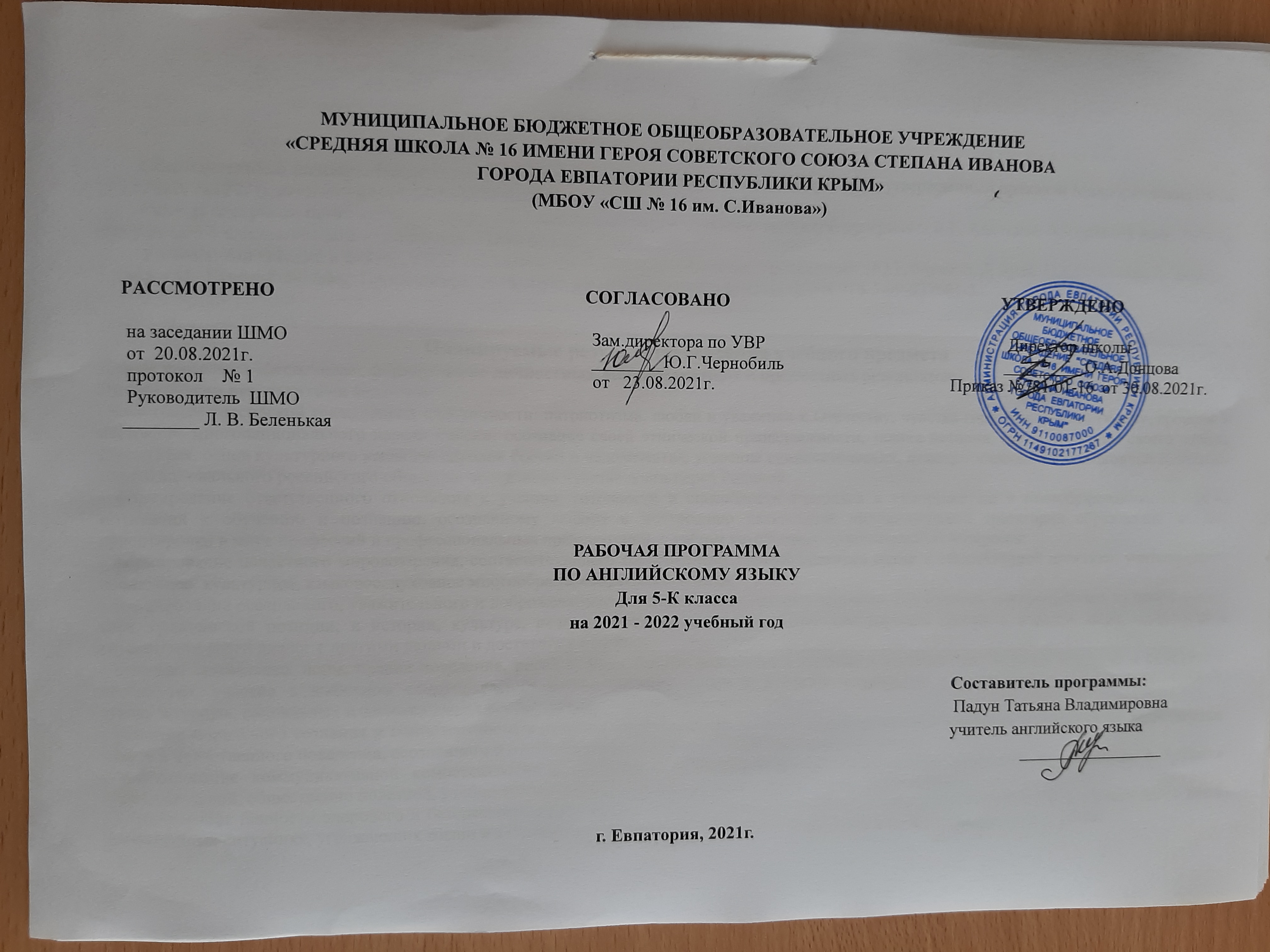 Рабочая программа по английскому языку для 5 класса составлена на основе авторской программы В.Г. Апальков. Английский язык. Рабочая программа. 5-9 классы, учебное издание – М.: Просвещение, 2010Учебник: Английский в фокусе. Учебник. 5 класс: учеб. Для общеобразоват. организаций/ [Ю.Е.Ваулина, Д.Дули, О.Е.Подоляко, В.Эванс].-7-е изд. - М.: ExpressPublishing: Просвещение, 2016.-164с.:ил.-«Английский в фокусе).-ISBN 978-5-09-037681-5.. Планируемые результаты освоения учебного предметаДанная программа обеспечивает формирование личностных, метапредметных и предметных результатов:Личностными результатами являются:- воспитание российской гражданской идентичности: патриотизма, любви и уважения к Отечеству, чувства гордости за свою Родину, прошлое и настоящее многонационального народа России; осознание своей этнической принадлежности, знание истории, языка, культуры своего народа, своего края, основ культурного наследия народов России и человечества; усвоение гуманистических, демократических и традиционных ценностей многонационального российского общества; воспитание чувства долга перед Родиной;- формирование ответственного отношения к учению, готовности и способности учащихся к саморазвитию и самообразованию на основе мотивации к обучению и познанию, осознанному выбору и построению дальнейшей индивидуальной траектории образования на базе ориентировки в мире профессий и профессиональных предпочтений, с учётом устойчивых познавательных интересов; - формирование целостного мировоззрения, соответствующего современному уровню развития науки и общественной практики, учитывающего социальное, культурное, языковое, духовное многообразие современного мира;- формирование осознанного, уважительного и доброжелательного отношения к другому человеку, его мнению, мировоззрению, культуре, языку, вере, гражданской позиции; к истории, культуре, религии, традициям, языкам, ценностям народов России и народов мира; готовности и способности вести диалог с другими людьми и достигать в нём взаимопонимания; - освоение социальных норм, правил поведения, ролей и форм социальной жизни в группах и сообществах, включая взрослые и социальные сообщества; участие в школьном самоуправлении и общественной жизни в пределах возрастных компетенций с учётом региональных, этнокультурных, социальных и экономических особенностей; - развитие морального сознания и компетентности в решении моральных проблем на основе личностного выбора, формирование нравственных чувств и нравственного поведения, осознанного и ответственного отношения к собственным поступкам; - формирование коммуникативной компетентности в общении и сотрудничестве со сверстниками, старшими и младшими в процессе образовательной, общественно полезной, учебно-исследовательской, творческой и других видах деятельности;- формирование ценности здорового и безопасного образа жизни; усвоение правил индивидуального и коллективного безопасного поведения в чрезвычайных ситуациях, угрожающих жизни и здоровью людей, правил поведения в транспорте и правил поведения на дорогах;- формирование основ экологической культуры на основе признания ценности жизни во всех её проявлениях и необходимости ответственного, бережного отношения к окружающей среде;- осознание значения семьи в жизни человека и общества, принятие ценности семейной жизни, уважительное и заботливое отношение к членам своей семьи;- развитие эстетического сознания через освоение художественного наследия народов России и мира, творческой деятельности эстетического характера;- формирование мотивации изучения иностранных языков и стремления к самосовершенствованию в образовательной области «Иностранный язык»;- осознание возможностей самореализации средствами иностранного языка;- стремление к совершенствованию речевой культуры в целом;- формирование коммуникативной компетенции в межкультурной и межэтнической коммуникации;- развитие таких качеств, как воля, целеустремлённость, креативность, инициативность, эмпатия, трудолюбие, дисциплинированность;- формирование общекультурной и этнической идентичности как составляющих гражданской идентичности личности;- стремление к лучшему осознанию культуры своего народа и готовность содействовать ознакомлению с ней представителей других стран; толерантное отношение к проявлениям иной культуры; осознание себя гражданином своей страны и мира;- готовность отстаивать национальные и общечеловеческие (гуманистические, демократические) ценности, свою гражданскую позицию;- готовность и способность обучающихся к саморазвитию; сформированность мотивации к обучению, познанию, выбору индивидуальной образовательной траектории; ценностно-смысловые установки обучающихся, отражающие их личностные позиции, социальные компетенции; сформированность основ гражданской идентичности.Метапредметными результатами являются:- умение самостоятельно определять цели своего обучения, ставить и формулировать для себя новые задачи в учёбе и познавательной деятельности, развивать мотивы и интересы своей познавательной деятельности; - умение самостоятельно планировать альтернативные пути достижения целей, осознанно выбирать наиболее эффективные способы решения учебных и познавательных задач;- умение соотносить свои действия с планируемыми результатами, осуществлять контроль своей деятельности в процессе достижения результата, определять способы действий в рамках предложенных условий и требований, корректировать свои действия в соответствии с изменяющейся ситуацией; - умение оценивать правильность выполнения учебной задачи, собственные возможности её решения;- владение основами самоконтроля, самооценки, принятия решений и осуществления осознанного выбора в учебной и познавательной деятельности; - осознанное владение логическими действиями определения понятий, обобщения, установления аналогий и классификации на основе самостоятельного выбора оснований и критериев, установления родовидовых связей; - умение устанавливать причинно-следственные связи, строить логическое рассуждение, умозаключение (индуктивное, дедуктивное и по аналогии) и выводы;- умение создавать, применять и преобразовывать знаки и символы, модели и схемы для решения учебных и познавательных задач;- умение организовывать учебное сотрудничество и совместную деятельность с учителем и сверстниками; работать индивидуально и в группе: находить общее решение и разрешать конфликты на основе согласования позиций и учёта интересов; формулировать, аргументировать и отстаивать своё мнение;- умение адекватно и осознанно использовать речевые средства в соответствии с задачей коммуникации: для отображения своих чувств, мыслей и потребностей, планирования и регуляции своей деятельности; владение устной и письменной речью, монологической контекстной речью; - формирование и развитие компетентности в области использования информационно-коммуникационных технологий (далее ИКТ– компетенции);- развитие умения планировать своё речевое и неречевое поведение;- развитие коммуникативной компетенции, включая умение взаимодействовать с окружающими, выполняя разные социальные роли;- развитие исследовательских учебных действий, включая навыки работы с информацией: поиск и выделение нужной информации, обобщение и фиксация информации;- развитие смыслового чтения, включая умение выделять тему, прогнозировать содержание текста по заголовку/ключевым словам, выделять основную мысль, главные факты, опуская второстепенные, устанавливать логическую последовательность основных фактов;- осуществление регулятивных действий самонаблюдения, самоконтроля, самооценки в процессе коммуникативной деятельности на иностранном языке.Предметными результатами являются: А. В коммуникативной сфере (т.е. владении иностранным языком как средством общения):Речевая компетенция в следующих видах речевой деятельности:В говорении:- начинать, вести/поддерживать и заканчивать различные виды диалогов в стандартных ситуациях общения, соблюдая нормы речевого этикета, при необходимости переспрашивая, уточняя;- расспрашивать собеседника и отвечать на его вопросы, высказывая своё мнение, просьбу, отвечать на предложение собеседника согласием/отказом в пределах изученной тематики и усвоенного лексико-грамматического материала;- рассказывать о себе, своей семье, друзьях, своих интересах и планах на будущее;- сообщать краткие сведения о своём городе/селе, о своей стране и странах изучаемого языка;- описывать события/явления, передавать основное содержание, основную мысль прочитанного/услышанного, выражать своё отношение к прочитанному/услышанному, давать краткую характеристику персонажей.В аудировании:- воспринимать на слух и полностью понимать речь учителя, одноклассников;- воспринимать на слух и понимать основное содержание несложных аутентичных аудио- и видеотекстов, относящихся к разным коммуникативным типам речи (сообщение/рассказ/интервью);- воспринимать на слух и выборочно понимать с опорой на языковую догадку, контекст краткие несложные аутентичные прагматические аудио- и видеотексты, выделяя значимую/нужную/необходимую информацию.В чтении:- читать аутентичные тексты разных жанров и стилей преимущественно с пониманием основного содержания;- читать несложные аутентичные тексты разных жанров и стилей с полным и точным пониманием и с использованием различных приёмов смысловой переработки текста (языковой догадки, выборочного перевода), а также справочных материалов; уметь оценивать полученную информацию, выражать своё мнение;- читать аутентичные тексты с выборочным пониманием значимой/нужной/интересующей информации.В письменной речи:- заполнять анкеты и формуляры;- писать поздравления, личные письма с опорой на образец с употреблением формул речевого этикета, принятых в стране/странах изучаемого языка;- составлять план, тезисы устного или письменного сообщения; кратко излагать результаты проектной деятельности.Языковая компетенция:- применение правил написания слов, изученных в основной школе;- адекватное произношение и различение на слух всех звуков иностранного языка; соблюдение правильного ударения в словах и фразах;- соблюдение ритмико-интонационных особенностей предложений различных коммуникативных типов (утвердительное, вопросительное, отрицательное, повелительное); правильное членение предложений на смысловые группы;- распознавание и употребление в речи основных значений изученных лексических единиц (слов, словосочетаний, реплик-клише речевого этикета);- знание основных способов словообразования (аффиксации, словосложения, конверсии);- понимание и использование явлений многозначности слов иностранного языка: синонимии, антонимии и лексической сочетаемости;- распознавание и употребление в речи основных морфологических форм и синтаксических конструкций изучаемого языка; - знание признаков изученных грамматических явлений (видо-временных форм глаголов, модальных глаголов и их эквивалентов, артиклей, существительных, степеней сравнения прилагательных и наречий, местоимений, числительных, предлогов);- знание основных различий систем иностранного и русского/родного языков.Социокультурная компетенция:- знание национально-культурных особенностей речевого и неречевого поведения в своей стране и странах изучаемого языка; применение этих знаний в различных ситуациях формального и неформального межличностного и межкультурного общения;- распознавание и употребление в устной и письменной речи основных норм речевого этикета (реплик-клише, наиболее распространённой оценочной лексики), принятых в странах изучаемого языка;- знание употребительной фоновой лексики и реалий страны/стран изучаемого языка, некоторых распространённых образцов фольклора (скороговорок, поговорок, пословиц);- знакомство с образцами художественной, публицистической и научно-популярной литературы;- представление об особенностях образа жизни, быта, культуры стран изучаемого языка (всемирно известных достопримечательностях, выдающихся людях и их вкладе в мировую культуру);- представление о сходстве и различиях в традициях своей страны и стран изучаемого языка;- понимание роли владения иностранными языками в современном мире.Компенсаторная компетенция – умение выходить из трудного положения в условиях дефицита языковых средств при получении и приёме информации за счёт использования контекстуальной догадки, игнорирования языковых трудностей, переспроса, словарных замен, жестов, мимики.Б. В познавательной сфере:- умение сравнивать языковые явления родного и иностранного языков на уровне отдельных грамматических явлений, слов, словосочетаний, предложений;- владение приёмами работы с текстом: умение пользоваться определённой стратегией чтения/аудирования в зависимости от коммуникативной задачи (читать/слушать текст с разной глубиной понимания);- умение действовать по образцу/аналогии при выполнении упражнений и составлении собственных высказываний в пределах тематики основной школы;- готовность и умение осуществлять индивидуальную и совместную проектную работу;- умение пользоваться справочным материалом (грамматическим и лингвострановедческим справочниками, двуязычным и толковым словарями, мультимедийными средствами);- владение способами и приёмами дальнейшего самостоятельного изучения иностранных языков.В. В ценностно-ориентационной сфере:- представление о языке как средстве выражения чувств, эмоций, основе культуры мышления;- достижение взаимопонимания в процессе устного и письменного общения с носителями иностранного языка, установление межличностных и межкультурных контактов в доступных пределах;- представление о целостном полиязычном, поликультурном мире, осознание места и роли родного и иностранных языков в этом мире как средства общения, познания, самореализации и социальной адаптации;- приобщение к ценностям мировой культуры как через источники информации на иностранном языке (в том числе мультимедийные), так и через непосредственное участие в школьных обменах, туристических поездках, молодёжных форумах.Г. В эстетической сфере:- владение элементарными средствами выражения чувств и эмоций на иностранном языке;- стремление к знакомству с образцами художественного творчества на иностранном языке и средствами иностранного языка;- развитие чувства прекрасного в процессе обсуждения современных тенденций в живописи, музыке, литературе.Д. В трудовой сфере:- умение рационально планировать свой учебный труд;- умение работать в соответствии с намеченным планом.Е. В физической сфере:- стремление вести здоровый образ жизни (режим труда и отдыха, питание, спорт, фитнес). Учащиеся научатся:- строить связное небольшое монологическое высказывание с опорой на зрительную наглядность (эмоциональные и оценочные суждения);- вести диалог-расспрос в рамках освоенной тематики и лексики;- вести комбинированный диалог (диалог-обсуждение) в стандартных ситуациях неофициального общения в рамках освоенной тематики;- представлять родную страну и культуру на английском языке;- воспринимать на слух и понимать нужную/запрашиваемую информацию в аутентичных текстах, содержащих некоторое количество незнакомой лексики;- читать и находить в несложных аутентичных текстах, содержащих отдельные неизученные языковые явления, нужную /запрашиваемую информацию, представленную в явном и в неявном виде;- выразительно читать вслух небольшие построенные на изученном языковом материале аутентичные тексты, демонстрируя понимание прочитанного;- выражать своё отношение к прочитанному, давать краткую характеристику персонажей;- писать электронное письмо (e-mail) другу с употреблением формул речевого этикета, сообщать краткие сведения о себе и запрашивать аналогичную информацию о друге по переписке;- правильно писать изученные слова; расставлять в личном письме (e-mail) знаки препинания  в соответствии с его форматом и  нормами, принятыми в стране изучаемого языка;- узнавать в письменном и звучащем тексте и употреблять в устной и письменной речи изученные лексические единицы;- распознавать и различать употребление  в речи изученные грамматические времена;- соблюдать правильное ударения в словах и фразах, обращать внимание на  ритмико-интонационные особенности предложений различных коммуникативных типов и правильно разделять предложения на смысловые группы.Учащиеся получат возможность научиться:- кратко высказываться с опорой на нелинейный текст;- использовать контекстуальную или языковую догадку при восприятии на слух и чтении текстов, содержащих незнакомые слова;- сравнивать и анализировать буквосочетания английского языка и их транскрипцию;- сформировать представление об особенностях культуры стран изучаемого языка (всемирно известных писателях и их вкладе в мировую культуру);- делать краткие выписки из текста с целью их использования в собственных устных высказываниях;- кратко излагать результаты выполненной проектной работы.Содержание учебного предмета:Тематическое планированиеКалендарно-тематическое планирование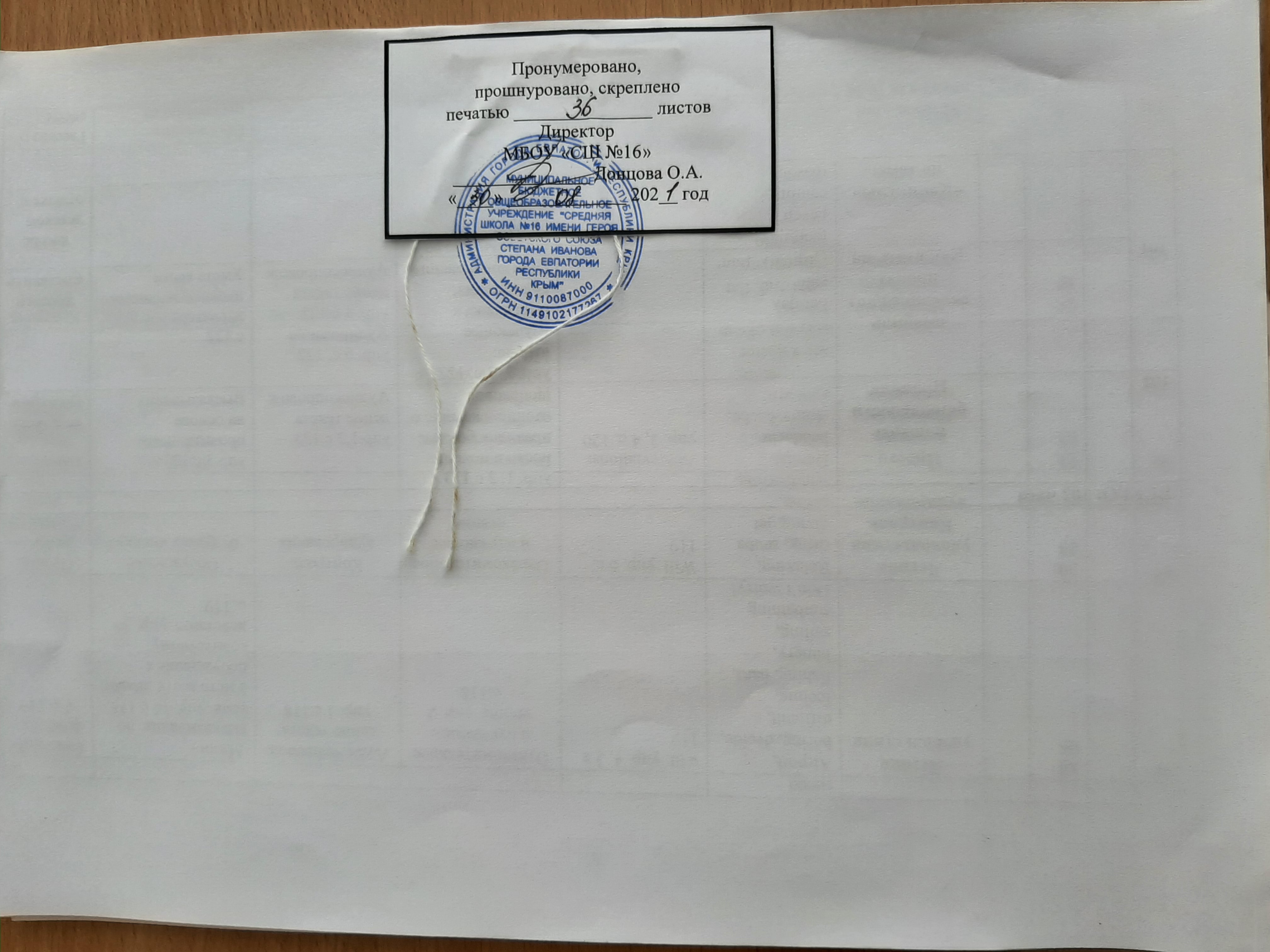 ТемыКол-во часовКраткое  содержание  темыВводный модуль6 часов1.Английский алфавит.2.Английский алфавит.3.Цифры.4.Цвета.5.Школьные принадлежности. Глаголы места.6.Классно-урочные выражения. Контроль по вводному модулю. Модуль 1. Школьные годы9 часов1.Школа.2.Снова в школу.3.Снова в школу4.Любимые предметы5.Школы Англии. Чтение.6.Школьная жизнь.7.Приветствия.8.Граждановедение.9. Модульный контроль №1 по теме «Школьные годы».Модуль 2. Это я9 часов1.Я из…2.Я из...3.Мои вещи.4.Мои вещи.5.Моя коллекция6.Сувениры из Великобритании.7.Покупка сувениров.8.Англоязычные страны.9. Модульный контроль №2 по теме «Это я».Модуль 3. Мой дом- моя крепость10 часов1.Дома!2.Дома!3.С новосельем!4.С новосельем!5.Моя комната.6.Типичный английский дом.7.Осмотр дома. Аудирование.8.Тадж-Махал.9.Дома в России.10. Модульный контроль №3 по теме «Мой дом- моя крепость».Модуль 4. Семейные узы10 часов1.Моя семья.2.Моя семья3.Кто есть кто? Контроль чтения.4.Кто есть кто?5.Знаменитые люди. Контроль аудирования.6.Американские «телесемьи».7.Увлечения.Контроль говорения.8.Описание людей. Контроль письма9.Моя семья.10. Модульный контроль №4 по теме «Семейные узы».Модуль 5. Животные со всего света10 часов1.Удивительные создания.2.Удивительные создания.3.В зоопарке.4.В зоопарке.5.Мой питомец.6.Пушистые друзья.7.Посещение ветеринарной лечебницы.8.Из жизни насекомого.9.Животные.10. Модульный контроль №5 по теме «Животные со всего света».Модуль 6. С утра до вечера10 часов1.Подъём!2.Распорядок дня.3.На работе.4.На работе.5.Выходные.6.Главные достопримечательности.7.Слава.8.Приглашение к действию.9.Солнечные часы.10. Модульный контроль №6 по теме «С утра до вечера».Модуль 7. В любую погоду10 часов1.Год за годом.2.Год за годом.3.Одевайся правильно.4.Одевайся правильно.5.Здорово! Говорение.6.Климат Аляски.7.Времена года.8.Покупка одежды.9. Ну и погода!10.Модульный контроль №7 по теме «В любую погоду».Модуль 8. Особые дни10 часов1.Праздники.2.Праздники.3.Готовим сами.4.Готовим сами.5.У меня день рождения.6.День благодарения.7. Праздники и гуляния. Письмо.8.Заказ блюд в ресторане.9. Когда я готовлю на кухне.10. Модульный контроль №8 по теме «Особые дни».Модуль 9. Жить в ногу со временем9 часов1.За покупками.2.За покупками.3.Давай пойдем…4. Давай пойдем…5.Не пропустите. Контроль письма.6. Оживленные места в Лондоне.7. Как пройти?8. Британские монеты.9. Модульный контроль №9 по теме «Жить в ногу со временем».Модуль 10. Каникулы9 часов1.Путешествия и отдых.2. Путешествия и отдых. Контроль чтения.3. Летние удовольствия.4.  Летние удовольствия. Контроль аудирования.5. Просто записка. Контроль говорения.6. Тур по Шотландии. Контроль письма.7. Как взять на прокат велосипед, автомобиль.8. Правила безопасности в походе.9. Модульный контроль №10 по теме «Каникулы».Всего:102 часаИзучаемая темаКол-во часовЧтениеАудированиеГоворениеПисьмоМодульный контрольВводный модуль611.Школьные годы9112.Это я913.Мой дом-моя крепость10114.Семейные узы10111115.Животные со всего света1016.С утра до вечера1017.В любую погоду10118.Особые дни1019.Жить в ногу со временем91110.Каникулы911111Всего:102 часа333311№ п/п№ п/п№ п/пДатаДатаДатаДатаТемаЛексикаЛексикаГрамматикаЧтение АудированиеАудированиеАудированиеАудированиеГоворение Говорение Говорение ПисьмоПисьмоП.Ф.Ф.П.П.Ф.Ф.ТемаЛексикаЛексикаГрамматикаЧтение АудированиеАудированиеАудированиеАудированиеГоворение Говорение Говорение ПисьмоПисьмоВВОДНЫЙ МОДУЛЬ (6 часов)ВВОДНЫЙ МОДУЛЬ (6 часов)ВВОДНЫЙ МОДУЛЬ (6 часов)ВВОДНЫЙ МОДУЛЬ (6 часов)ВВОДНЫЙ МОДУЛЬ (6 часов)ВВОДНЫЙ МОДУЛЬ (6 часов)ВВОДНЫЙ МОДУЛЬ (6 часов)ВВОДНЫЙ МОДУЛЬ (6 часов)ВВОДНЫЙ МОДУЛЬ (6 часов)ВВОДНЫЙ МОДУЛЬ (6 часов)ВВОДНЫЙ МОДУЛЬ (6 часов)ВВОДНЫЙ МОДУЛЬ (6 часов)ВВОДНЫЙ МОДУЛЬ (6 часов)ВВОДНЫЙ МОДУЛЬ (6 часов)ВВОДНЫЙ МОДУЛЬ (6 часов)ВВОДНЫЙ МОДУЛЬ (6 часов)ВВОДНЫЙ МОДУЛЬ (6 часов)ВВОДНЫЙ МОДУЛЬ (6 часов)ВВОДНЫЙ МОДУЛЬ (6 часов)ВВОДНЫЙ МОДУЛЬ (6 часов)ВВОДНЫЙ МОДУЛЬ (6 часов)1101.09Английский алфавит. Повторение Apple, ball, book, cap, cat, date, doll, egg, eraser, flag, fox, game, girl, hand, hat, read, write, sing song, wrongApple, ball, book, cap, cat, date, doll, egg, eraser, flag, fox, game, girl, hand, hat, read, write, sing song, wrongНеопределенный артикльЧтение вслух(имитатив-ное)– слова, песня, диалог:упр. 1, 2, 3,4, 7, 8, 9 с.12-13Аудиосопровождение упр. 1, 3, 4,7, 8, 9 с.12-13Аудиосопровождение упр. 1, 3, 4,7, 8, 9 с.12-13Аудиосопровождение упр. 1, 3, 4,7, 8, 9 с.12-13Диалог в ситуации бытового общения (приветствие, знакомство)Диалог в ситуации бытового общения (приветствие, знакомство)Диалог в ситуации бытового общения (приветствие, знакомство)Диалог в ситуации бытового общения (приветствие, знакомство)Уметь писать буквы Уметь писать буквы 2203.09Английский алфавит. Повторение Jam, lemon, listen, orange, pen, say, writeNice to meet you.ink, kite, melon, nest, queen, robotJam, lemon, listen, orange, pen, say, writeNice to meet you.ink, kite, melon, nest, queen, robotWhat’s this?Чтение вслух(имитатив-ное)– слова, песня, диалог:упр. 1, 2, 3,4,6, 7, 8 с.14-15Аудиосопровождение упр. 1, 2, 3, 4,6, 7, 8с.14-15Аудиосопровождение упр. 1, 2, 3, 4,6, 7, 8с.14-15Аудиосопровождение упр. 1, 2, 3, 4,6, 7, 8с.14-15Диалог в ситуации бытового общения (приветствие, знакомство)Диалог в ситуации бытового общения (приветствие, знакомство)Диалог в ситуации бытового общения (приветствие, знакомство)Диалог в ситуации бытового общения (приветствие, знакомство)Уметь писать буквыупр.3,4     с. 16,упр.  8 с.17Уметь писать буквыупр.3,4     с. 16,упр.  8 с.173306.09Цифры. Повторение One, two, three,four, five, six, seven, eight, nine, ten, count,number, plus,minusOne, two, three,four, five, six, seven, eight, nine, ten, count,number, plus,minusЧтение вслух(имитатив-ное) – слова,песня, диалог:упр. 1, 5, 6,7 с.20Аудиосопровождение упр. 1, 5, 6,7 с.20Аудиосопровождение упр. 1, 5, 6,7 с.20Аудиосопровождение упр. 1, 5, 6,7 с.20Диалог в ситуации бытового общения (приветствие, знакомство)Диалог в ситуации бытового общения (приветствие, знакомство)Диалог в ситуации бытового общения (приветствие, знакомство)Диалог в ситуации бытового общения (приветствие, знакомство)Написание английских именНаписание английских имен4408.09ЦветаBlack, blue.brown, green.grey, orange,pink, purple.red. yellow.white, colour.Sun cloud, bird, house, tree, grass, flowerBlack, blue.brown, green.grey, orange,pink, purple.red. yellow.white, colour.Sun cloud, bird, house, tree, grass, flowerWhat colouris..?  -lt's...I can sing.Read,please!Tom's atthe gym.Чтение вслух(имитативное) – слова,предложения,песня:упр.1, 2, 3, 4,5, 6 с.21Аудиосопровождениеупр. 1, 4, 5, 6 с.21Аудиосопровождениеупр. 1, 4, 5, 6 с.21Аудиосопровождениеупр. 1, 4, 5, 6 с.21Ответы на вопросыОтветы на вопросыОтветы на вопросыОтветы на вопросыЗнать написание словЗнать написание слов5510.09Школьные принадлеж-ности.Глаголы местаdesk, eraser, ruler, pencil case, blackboard, school, bag, book, paper clips, crayons, glue, chairclimb, draw,eat, look, run,sleep, speak,walk, write at , in, on, underdesk, eraser, ruler, pencil case, blackboard, school, bag, book, paper clips, crayons, glue, chairclimb, draw,eat, look, run,sleep, speak,walk, write at , in, on, underWhere is he/ are they/ is she?What’s this? I’ve got… упр.1с.22упр.1, 4 с.23Аудиосопровождениеупр.1  с.22упр.1, 4 с.23Аудиосопровождениеупр.1  с.22упр.1, 4 с.23Аудиосопровождениеупр.1  с.22упр.1, 4 с.23Ответы на вопросыДиалог упр. 4 с.23Ответы на вопросыДиалог упр. 4 с.23Ответы на вопросыДиалог упр. 4 с.23Ответы на вопросыДиалог упр. 4 с.23Знать написание словупр. 2 с 23Знать написание словупр. 2 с 236613.09Классно-урочные выражения. Контроль по вводному модулюКоманды классного обихода: close, open, read, listen, understand.Команды классного обихода: close, open, read, listen, understand.Повелительное наклонение с.24Повторение грамматики по теме.Игра с.24Диалоги в ситуации бытового общенияИгра с.24Диалоги в ситуации бытового общенияИгра с.24Диалоги в ситуации бытового общенияИгра с.24Диалоги в ситуации бытового общенияВыполнение контроля по вводномумодулю Выполнение контроля по вводномумодулю МОДУЛЬ № 1 Школьные годы (9 часов)МОДУЛЬ № 1 Школьные годы (9 часов)МОДУЛЬ № 1 Школьные годы (9 часов)МОДУЛЬ № 1 Школьные годы (9 часов)МОДУЛЬ № 1 Школьные годы (9 часов)МОДУЛЬ № 1 Школьные годы (9 часов)МОДУЛЬ № 1 Школьные годы (9 часов)МОДУЛЬ № 1 Школьные годы (9 часов)МОДУЛЬ № 1 Школьные годы (9 часов)МОДУЛЬ № 1 Школьные годы (9 часов)МОДУЛЬ № 1 Школьные годы (9 часов)МОДУЛЬ № 1 Школьные годы (9 часов)МОДУЛЬ № 1 Школьные годы (9 часов)МОДУЛЬ № 1 Школьные годы (9 часов)МОДУЛЬ № 1 Школьные годы (9 часов)МОДУЛЬ № 1 Школьные годы (9 часов)МОДУЛЬ № 1 Школьные годы (9 часов)МОДУЛЬ № 1 Школьные годы (9 часов)МОДУЛЬ № 1 Школьные годы (9 часов)МОДУЛЬ № 1 Школьные годы (9 часов)МОДУЛЬ № 1 Школьные годы (9 часов)7715.09ШколаClass, notepad, textbook, teacher,Information Technology, Science.Class, notepad, textbook, teacher,Information Technology, Science.Неопределенныйартикль a/an:упр. 5, 6 с.27Просмотровое,поисковоечтение –материалы сошкольнойдоски объявлений: упр. 4с.26Просмотровое,поисковоечтение –материалы сошкольнойдоски объявлений: упр. 4с.26Аудиосопровождение текста:упр. 1, 3, 4 с.26Аудиосопровождение текста:упр. 1, 3, 4 с.26Аудиосопровождение текста:упр. 1, 3, 4 с.26Аудиосопровождение текста:упр. 1, 3, 4 с.26Аудиосопровождение текста:упр. 1, 3, 4 с.26Микро диалогупр. 2с.26Микро диалогупр. 2с.26Расписание на неделю8817.09Снова в школу!Числительные 11-20,  meet, same, together, count.Числительные 11-20,  meet, same, together, count.Личные местоимения упр. 6, Ознакомительное, поисковое чтение –диалог: знакомство в школе:упр. 4с.28Ознакомительное, поисковое чтение –диалог: знакомство в школе:упр. 4с.28Аудиосопровождение текста:упр. 1, 4 с.28Аудиосопровождение текста:упр. 1, 4 с.28Аудиосопровождение текста:упр. 1, 4 с.28Аудиосопровождение текста:упр. 1, 4 с.28Аудиосопровождение текста:упр. 1, 4 с.28Диалог – знакомство упр. 3 с.28Диалог – знакомство упр. 3 с.28упр. 6(б) с.299920.09Снова в школу!Best, grade, strange, then together,Best, grade, strange, then together,Глагол tobe:упр. 7б, 8, 9, 10       с 29Просмотровое чтение  упр. 4а; изучающее чтение упр. 7Просмотровое чтение  упр. 4а; изучающее чтение упр. 7Составление диалога на основе прочитанного упр.5 с.29Составление диалога на основе прочитанного упр.5 с.29Составление резюме101022.09Любимые предметыCapital letter, full stop,secondary schoolWhat class is he in?What subjects does hedo?Capital letter, full stop,secondary schoolWhat class is he in?What subjects does hedo?Заглавные буквыПоисковоечтение – анкета по выбору учебныхпредметов:упр. 1, 2с.30Поисковоечтение – анкета по выбору учебныхпредметов:упр. 1, 2с.30Аудированиес выборочным пониманием заданной информации: упр. 4 с.30Аудированиес выборочным пониманием заданной информации: упр. 4 с.30Аудированиес выборочным пониманием заданной информации: упр. 4 с.30Аудированиес выборочным пониманием заданной информации: упр. 4 с.30Аудированиес выборочным пониманием заданной информации: упр. 4 с.30Рассказ о друге на основе анкетыРассказ о друге на основе анкетыАнкета111124.09Школы в Англии.ЧтениеPrimary school, Secondary school, Sixth form college, UniversityPrimary school, Secondary school, Sixth form college, UniversityОзнакомительное, поисковое чтение –структура системы образования в Англии: упр. 1, 2с. 31Контроль чтения Ознакомительное, поисковое чтение –структура системы образования в Англии: упр. 1, 2с. 31Контроль чтения Монолог об учениках английской школыМонолог об учениках английской школыТаблица121227.09Школьная жизньPrimary school, Secondary school, Senior school, uniformPrimary school, Secondary school, Senior school, uniformИзучающее чтение – статья-интервью в интернете о российской школес.3Изучающее чтение – статья-интервью в интернете о российской школес.3Описание, сообщение на основе прочитанного, оценочные суждения, обсуждения текстаОписание, сообщение на основе прочитанного, оценочные суждения, обсуждения текстаЗаметка для журнала о своем любимом предмете131329.09ПриветствияНеllo, good morning, good night, good evening, goodbyeНеllo, good morning, good night, good evening, goodbyeЧитают и полностью понимают содержание текста, упр.1,2; с.32правила чтения упр.4. с.32 ознакомительное, изучающее – приветствия упр.1,2с.32Читают и полностью понимают содержание текста, упр.1,2; с.32правила чтения упр.4. с.32 ознакомительное, изучающее – приветствия упр.1,2с.32Воспринимают на слух и выборочно понимают аудиотексты, упр.1,2с.32Воспринимают на слух и выборочно понимают аудиотексты, упр.1,2с.32Воспринимают на слух и выборочно понимают аудиотексты, упр.1,2с.32Воспринимают на слух и выборочно понимают аудиотексты, упр.1,2с.32Воспринимают на слух и выборочно понимают аудиотексты, упр.1,2с.32Начинают, ведут и заканчивают диалог, тренируют диалоги этикетного характера упр.3 с.32Начинают, ведут и заканчивают диалог, тренируют диалоги этикетного характера упр.3 с.32141401.10Гражданове-дениеShare, thanks, ask, sayShare, thanks, ask, sayОзнакомительное, изучающее чтение –текст плакат оправилах работы в группах/парах:упр. 1, 2 с.33Ознакомительное, изучающее чтение –текст плакат оправилах работы в группах/парах:упр. 1, 2 с.33Аудиосопровождение текста: упр. 2 с.33Аудиосопровождение текста: упр. 2 с.33Аудиосопровождение текста: упр. 2 с.33Аудиосопровождение текста: упр. 2 с.33Аудиосопровождение текста: упр. 2 с.33Изложение правил совместной работы (пересказ) упр.2bс.33Изложение правил совместной работы (пересказ) упр.2bс.33Подготовка к тесту151504.10Модульный контроль№1 по  теме:                     « Школьные годы»Выполнение заданий модульного контроля по теме« Школьные годы». Знакомство с вводной страницей следующего модуля с.35Выполнение заданий модульного контроля по теме« Школьные годы». Знакомство с вводной страницей следующего модуля с.35Выполнение заданий модульного контроля по теме« Школьные годы». Знакомство с вводной страницей следующего модуля с.35Выполнение заданий модульного контроля по теме« Школьные годы». Знакомство с вводной страницей следующего модуля с.35Выполнение заданий модульного контроля по теме« Школьные годы». Знакомство с вводной страницей следующего модуля с.35Выполнение заданий модульного контроля по теме« Школьные годы». Знакомство с вводной страницей следующего модуля с.35Выполнение заданий модульного контроля по теме« Школьные годы». Знакомство с вводной страницей следующего модуля с.35Выполнение заданий модульного контроля по теме« Школьные годы». Знакомство с вводной страницей следующего модуля с.35Выполнение заданий модульного контроля по теме« Школьные годы». Знакомство с вводной страницей следующего модуля с.35Выполнение заданий модульного контроля по теме« Школьные годы». Знакомство с вводной страницей следующего модуля с.35Выполнение заданий модульного контроля по теме« Школьные годы». Знакомство с вводной страницей следующего модуля с.35Выполнение заданий модульного контроля по теме« Школьные годы». Знакомство с вводной страницей следующего модуля с.35Выполнение заданий модульного контроля по теме« Школьные годы». Знакомство с вводной страницей следующего модуля с.35МОДУЛЬ № 2 Это я (9 часов)МОДУЛЬ № 2 Это я (9 часов)МОДУЛЬ № 2 Это я (9 часов)МОДУЛЬ № 2 Это я (9 часов)МОДУЛЬ № 2 Это я (9 часов)МОДУЛЬ № 2 Это я (9 часов)МОДУЛЬ № 2 Это я (9 часов)МОДУЛЬ № 2 Это я (9 часов)МОДУЛЬ № 2 Это я (9 часов)МОДУЛЬ № 2 Это я (9 часов)МОДУЛЬ № 2 Это я (9 часов)МОДУЛЬ № 2 Это я (9 часов)МОДУЛЬ № 2 Это я (9 часов)МОДУЛЬ № 2 Это я (9 часов)МОДУЛЬ № 2 Это я (9 часов)МОДУЛЬ № 2 Это я (9 часов)МОДУЛЬ № 2 Это я (9 часов)МОДУЛЬ № 2 Это я (9 часов)МОДУЛЬ № 2 Это я (9 часов)МОДУЛЬ № 2 Это я (9 часов)МОДУЛЬ № 2 Это я (9 часов)161606.10Я из…American, British,Canadian, English,French, Italian,Japanese, RussianAmerican, British,Canadian, English,French, Italian,Japanese, RussianСловообразование:-ish, -ian, -er, -eseупр. 1, 2, 3. с.36Прогнозирование содержания текста,просмотровоечтение – отзыв на фильм:упр. 4,  с. 37Прогнозирование содержания текста,просмотровоечтение – отзыв на фильм:упр. 4,  с. 37Прогнозирование содержания текста,просмотровоечтение – отзыв на фильм:упр. 4,  с. 37Аудиосопровождение текста:упр. 1, 4 с.36Аудиосопровождение текста:упр. 1, 4 с.36Аудиосопровождение текста:упр. 1, 4 с.36Составление  мини высказываний упр.1б с.36; составление мини-диалога упр.2 с.36Составление  мини высказываний упр.1б с.36; составление мини-диалога упр.2 с.36Составление  мини высказываний упр.1б с.36; составление мини-диалога упр.2 с.36упр. 3  с. 36171708.10Я из…Quiet, bite, power, strong, fast, climb, enemy.Quiet, bite, power, strong, fast, climb, enemy.Have got упр. 7,8Изучающее чтение текста  упр. 5с. 37Изучающее чтение текста  упр. 5с. 37Изучающее чтение текста  упр. 5с. 37Ответы на вопросы, упр.6 с. 37Ответы на вопросы, упр.6 с. 37Ответы на вопросы, упр.6 с. 37Отзыв на фильм по образцу упр.9 с.37181811.10Мои вещиScarf, skateboard, trainersInternational wordsупр. 1Scarf, skateboard, trainersInternational wordsупр. 1Множественноечисло существи-тельных: упр. 5, с.39Ознакомительное, поисковое чтение –диалог: подарки ко дню рождения:упр. 2 с. 38Ознакомительное, поисковое чтение –диалог: подарки ко дню рождения:упр. 2 с. 38Ознакомительное, поисковое чтение –диалог: подарки ко дню рождения:упр. 2 с. 38Аудиосопровождение текста:упр. 1, 2 c.38Аудиосопровождение текста:упр. 1, 2 c.38Аудиосопровождение текста:упр. 1, 2 c.38Мини-высказывания  упр.3 с. 38Мини-высказывания  упр.3 с. 38Мини-высказывания  упр.3 с. 38упр. 8,9 с.39191913.10Мои вещиGloves, watch, helmet, handbag.Gloves, watch, helmet, handbag.This/these –that/those:упр. 7, 8 с. 38-39Изучающее чтение диалогаИзучающее чтение диалогаИзучающее чтение диалогаАудированиес выборочным пониманием заданной информации: упр. 9 с. 39Аудированиес выборочным пониманием заданной информации: упр. 9 с. 39Аудированиес выборочным пониманием заданной информации: упр. 9 с. 39Диалог упр.4. с.38Диалог упр.4. с.38Диалог упр.4. с.38Список подарков202015.10Моя коллекцияBut, collection, nice, stampупр. 1, 2, 3 с.40But, collection, nice, stampупр. 1, 2, 3 с.40Множественное число существительныхПоисковоечтение – тексто коллекциимарок: упр. 4,5 с.40Поисковоечтение – тексто коллекциимарок: упр. 4,5 с.40Поисковоечтение – тексто коллекциимарок: упр. 4,5 с.40Аудиосопровождение текста:упр. 1, 2, 4с.40Аудиосопровождение текста:упр. 1, 2, 4с.40Аудиосопровождение текста:упр. 1, 2, 4с.40Беседа о коллекцияхБеседа о коллекцияхБеседа о коллекцияхупр.8 с.40 рассказ о своей коллек-ции212118.10Сувениры из ВеликобританииHat, pin, mug, Tartan clothHat, pin, mug, Tartan clothСловообразование:-ish, -ian, -er, -eseПрогнозирование содержания текста,просмотровое,поисковоечтение — тексто сувенирахиз Великобритании: упр. 1,2 с.41Прогнозирование содержания текста,просмотровое,поисковоечтение — тексто сувенирахиз Великобритании: упр. 1,2 с.41Прогнозирование содержания текста,просмотровое,поисковоечтение — тексто сувенирахиз Великобритании: упр. 1,2 с.41Аудиосопровождение упр.1 с.41Аудиосопровождение упр.1 с.41Аудиосопровождение упр.1 с.41Представляют монологическое высказываниеПредставляют монологическое высказываниеПредставляют монологическое высказываниеПостер222220.10Покупка сувенировHow about …? How much is it? I want to buy … That’s a good idea.How about …? How much is it? I want to buy … That’s a good idea.Множественное    и единственное число существительныхИзучающее чтение – диалог: упр. 1, 2 с.42Изучающее чтение – диалог: упр. 1, 2 с.42Изучающее чтение – диалог: упр. 1, 2 с.42Аудиосопровождениетекста: упр. 1,2 с.42Аудиосопровождениетекста: упр. 1,2 с.42Аудиосопровождениетекста: упр. 1,2 с.42Диалог этикетного характераДиалог этикетного характераДиалог этикетного характера232322.10Англоязычные страны.Awful, continent,English speakingcountriesAwful, continent,English speakingcountriesИзучающее чтение карты упр.1а с.43Изучающее чтение карты упр.1а с.43Изучающее чтение карты упр.1а с.43Уметь задавать и отвечать на вопросы, используя подсказки упр.2 с.43Уметь задавать и отвечать на вопросы, используя подсказки упр.2 с.43Уметь задавать и отвечать на вопросы, используя подсказки упр.2 с.43Подготовка к тесту242425.10Модульный контроль  №2 по теме: «Это я»Сapital, citizen, republic, nationalityСapital, citizen, republic, nationalityЧитают и полностью понимают содержание текстас.4Читают и полностью понимают содержание текстас.4Читают и полностью понимают содержание текстас.4Воспринимают на слух и выборочно понимают прочитанный текстВоспринимают на слух и выборочно понимают прочитанный текстВоспринимают на слух и выборочно понимают прочитанный текстОтветы на вопросы, составление плана.Рассказ по образцуОтветы на вопросы, составление плана.Рассказ по образцуОтветы на вопросы, составление плана.Рассказ по образцуКонтроль навыков и умений учащихся по темеМОДУЛЬ №3 Мой дом – моя крепость (10 часов)МОДУЛЬ №3 Мой дом – моя крепость (10 часов)МОДУЛЬ №3 Мой дом – моя крепость (10 часов)МОДУЛЬ №3 Мой дом – моя крепость (10 часов)МОДУЛЬ №3 Мой дом – моя крепость (10 часов)МОДУЛЬ №3 Мой дом – моя крепость (10 часов)МОДУЛЬ №3 Мой дом – моя крепость (10 часов)МОДУЛЬ №3 Мой дом – моя крепость (10 часов)МОДУЛЬ №3 Мой дом – моя крепость (10 часов)МОДУЛЬ №3 Мой дом – моя крепость (10 часов)МОДУЛЬ №3 Мой дом – моя крепость (10 часов)МОДУЛЬ №3 Мой дом – моя крепость (10 часов)МОДУЛЬ №3 Мой дом – моя крепость (10 часов)МОДУЛЬ №3 Мой дом – моя крепость (10 часов)МОДУЛЬ №3 Мой дом – моя крепость (10 часов)МОДУЛЬ №3 Мой дом – моя крепость (10 часов)МОДУЛЬ №3 Мой дом – моя крепость (10 часов)МОДУЛЬ №3 Мой дом – моя крепость (10 часов)МОДУЛЬ №3 Мой дом – моя крепость (10 часов)МОДУЛЬ №3 Мой дом – моя крепость (10 часов)МОДУЛЬ №3 Мой дом – моя крепость (10 часов)252527.10ДомаDining room, flat, ground floor, lift, block of flatsDining room, flat, ground floor, lift, block of flatsПорядковые числительныеПрогнозирование содержания текста,просмотровоечтение текста описание дома:упр. 3–4 с.46-47Прогнозирование содержания текста,просмотровоечтение текста описание дома:упр. 3–4 с.46-47Прогнозирование содержания текста,просмотровоечтение текста описание дома:упр. 3–4 с.46-47Аудиосопровождение  текста:упр. 1, 2,3. с.46 Аудиосопровождение  текста:упр. 1, 2,3. с.46 Аудиосопровождение  текста:упр. 1, 2,3. с.46 Высказывание  по тексту упр.4а с. 47Высказывание  по тексту упр.4а с. 47Высказывание  по тексту упр.4а с. 47Написа-ние порядко-вых числите-льных.262629.10ДомаUnusual, tower, reception room, steps, roof, lift.Unusual, tower, reception room, steps, roof, lift.Закрепление  грамматикиИзучающее чтение текста с последующим выполнением заданийИзучающее чтение текста с последующим выполнением заданийИзучающее чтение текста с последующим выполнением заданийАудирование с выборочным пониманием заданной информации: упр. 6 с.46-47Аудирование с выборочным пониманием заданной информации: упр. 6 с.46-47Аудирование с выборочным пониманием заданной информации: упр. 6 с.46-47Научиться описывать дом по плану упр.5 с.47Научиться описывать дом по плану упр.5 с.47Научиться описывать дом по плану упр.5 с.47Описание по  плану упр.8 с.47272708.11С новосельем!Bookcase, carpet,coffee table, painting,sink, toilet, wardrobe,washbasinReally?упр. 1, 2Bookcase, carpet,coffee table, painting,sink, toilet, wardrobe,washbasinReally?упр. 1, 2There is/ thereare: упр.4а,б.Прогнозирование содержания текста,ознакомительное, поисковое чтение –диалог о новой квартире:упр. 3 с.48Прогнозирование содержания текста,ознакомительное, поисковое чтение –диалог о новой квартире:упр. 3 с.48Прогнозирование содержания текста,ознакомительное, поисковое чтение –диалог о новой квартире:упр. 3 с.48Аудиосопровождение текста:упр. 1, 3 с.48Аудиосопровождение текста:упр. 1, 3 с.48Аудиосопровождение текста:упр. 1, 3 с.48Составление мини-диалога упр. 2 с. 48 Ответы на вопросы по диалогу упр. 3б с. 48Составление мини-диалога упр. 2 с. 48 Ответы на вопросы по диалогу упр. 3б с. 48Составление мини-диалога упр. 2 с. 48 Ответы на вопросы по диалогу упр. 3б с. 48Описание комнат упр. 4б с. 49282810.11С новосельем!Appliance, furniture, sounds great! Heads or tailsAppliance, furniture, sounds great! Heads or tailsПритяжатель-ныеместоимения:упр. 5 с.49Изучающее чтение диалога для последующего выполнения заданияИзучающее чтение диалога для последующего выполнения заданияИзучающее чтение диалога для последующего выполнения заданияУметь составлять диалог о своей квартире упр. 6 с. 49Уметь составлять диалог о своей квартире упр. 6 с. 49Уметь составлять диалог о своей квартире упр. 6 с. 49упр. 5 с.492929292912.11Моя комнатаCD playerI like … very muchCD playerI like … very muchПредлоги места:упр. 1 с.50Изучающеечтение – описание комнаты: упр. 2, 3с.50Изучающеечтение – описание комнаты: упр. 2, 3с.50Изучающеечтение – описание комнаты: упр. 2, 3с.50Аудиосопровождение текста:упр. 1, 2 с.50Аудиосопровождение текста:упр. 1, 2 с.50Аудиосопровождение текста:упр. 1, 2 с.50Уметь правильно употреблять предлоги места при описании комнатУметь правильно употреблять предлоги места при описании комнатУметь правильно употреблять предлоги места при описании комнатПисьмо-описание своей комнаты303015.11Типичный английский домDownstairs, inside, outside, plan, upstairsупр. 1 с.51Downstairs, inside, outside, plan, upstairsупр. 1 с.51There is/ thereareПрогнозирование содержания текста,просмотровое,поисковое чтение – текст описание типичного английского дома:упр. 2, 3, 4 с.51Прогнозирование содержания текста,просмотровое,поисковое чтение – текст описание типичного английского дома:упр. 2, 3, 4 с.51Прогнозирование содержания текста,просмотровое,поисковое чтение – текст описание типичного английского дома:упр. 2, 3, 4 с.51Аудиосопровождениетекста: упр. 2 с.51Аудиосопровождениетекста: упр. 2 с.51Аудиосопровождениетекста: упр. 2 с.51Уметь описывать дом по плану на основе прочитанного текстаУметь описывать дом по плану на основе прочитанного текстаУметь описывать дом по плану на основе прочитанного текстаПрезентация дома313117.11Осмотр дома.АудированиеHere we are.It’s great!Take a lookHere we are.It’s great!Take a lookThere is/ thereareУпр.2, 4 с.52Контроль аудированияУпр.2, 4 с.52Контроль аудированияУпр.2, 4 с.52Контроль аудированияАудиосопровождениеупр. 1 с.52Аудиосопровождениеупр. 1 с.52Аудиосопровождениеупр. 1 с.52ДиалогДиалогДиалог323219.11Тадж-МахалBuilding, world, in the center, marble, precious stones, glassBuilding, world, in the center, marble, precious stones, glassThere is/ thereareИзучающеечтение – статьяИзучающеечтение – статьяИзучающеечтение – статьяупр.1с.53упр.1с.53упр.1с.53Составление рассказа по плануСоставление рассказа по плануСоставление рассказа по плануПодготов-ка к контроль-ной работе333322.11Дома в  РоссииIzba, clay oven, sleeping benches, icon, banyaIzba, clay oven, sleeping benches, icon, banyaThere is/ thereareИзучающеечтение – статьяс.5Изучающеечтение – статьяс.5Изучающеечтение – статьяс.5Описание избыОписание избыОписание избыПисьмо другу об устройст-ве избы343424.11Модульный контроль №3 по теме: «Мой дом- моя крепость»Выполнение заданий модульного контроля по теме «Мой дом- моя крепость». Знакомство с вводной страницей следующего модуля с. 55Выполнение заданий модульного контроля по теме «Мой дом- моя крепость». Знакомство с вводной страницей следующего модуля с. 55Выполнение заданий модульного контроля по теме «Мой дом- моя крепость». Знакомство с вводной страницей следующего модуля с. 55Выполнение заданий модульного контроля по теме «Мой дом- моя крепость». Знакомство с вводной страницей следующего модуля с. 55Выполнение заданий модульного контроля по теме «Мой дом- моя крепость». Знакомство с вводной страницей следующего модуля с. 55Выполнение заданий модульного контроля по теме «Мой дом- моя крепость». Знакомство с вводной страницей следующего модуля с. 55Выполнение заданий модульного контроля по теме «Мой дом- моя крепость». Знакомство с вводной страницей следующего модуля с. 55Выполнение заданий модульного контроля по теме «Мой дом- моя крепость». Знакомство с вводной страницей следующего модуля с. 55Выполнение заданий модульного контроля по теме «Мой дом- моя крепость». Знакомство с вводной страницей следующего модуля с. 55Выполнение заданий модульного контроля по теме «Мой дом- моя крепость». Знакомство с вводной страницей следующего модуля с. 55Выполнение заданий модульного контроля по теме «Мой дом- моя крепость». Знакомство с вводной страницей следующего модуля с. 55Выполнение заданий модульного контроля по теме «Мой дом- моя крепость». Знакомство с вводной страницей следующего модуля с. 55Выполнение заданий модульного контроля по теме «Мой дом- моя крепость». Знакомство с вводной страницей следующего модуля с. 55МОДУЛЬ №4 Семейные узы(10 часов)МОДУЛЬ №4 Семейные узы(10 часов)МОДУЛЬ №4 Семейные узы(10 часов)МОДУЛЬ №4 Семейные узы(10 часов)МОДУЛЬ №4 Семейные узы(10 часов)МОДУЛЬ №4 Семейные узы(10 часов)МОДУЛЬ №4 Семейные узы(10 часов)МОДУЛЬ №4 Семейные узы(10 часов)МОДУЛЬ №4 Семейные узы(10 часов)МОДУЛЬ №4 Семейные узы(10 часов)МОДУЛЬ №4 Семейные узы(10 часов)МОДУЛЬ №4 Семейные узы(10 часов)МОДУЛЬ №4 Семейные узы(10 часов)МОДУЛЬ №4 Семейные узы(10 часов)МОДУЛЬ №4 Семейные узы(10 часов)МОДУЛЬ №4 Семейные узы(10 часов)МОДУЛЬ №4 Семейные узы(10 часов)МОДУЛЬ №4 Семейные узы(10 часов)МОДУЛЬ №4 Семейные узы(10 часов)МОДУЛЬ №4 Семейные узы(10 часов)МОДУЛЬ №4 Семейные узы(10 часов)353526.11Моя семьяBaby, give, hobby,make, noisy, pilot, diary.Baby, give, hobby,make, noisy, pilot, diary.Can (ability)Прогнозирование содержания текста,поисковоечтение – страницы дневника английскойшкольницы:упр. 1, 2 с. 56Прогнозирование содержания текста,поисковоечтение – страницы дневника английскойшкольницы:упр. 1, 2 с. 56Прогнозирование содержания текста,поисковоечтение – страницы дневника английскойшкольницы:упр. 1, 2 с. 56Аудиосопровождение текста: упр.2 с. 56Аудиосопровождение текста: упр.2 с. 56Аудиосопровождение текста: упр.2 с. 56Высказывание на основе прочитанного упр.2 с. 56Высказывание на основе прочитанного упр.2 с. 56Высказывание на основе прочитанного упр.2 с. 56упр. 5 с. 57363629.11Моя семьяCool clever, naughty, noisy, caring, sweet.Cool clever, naughty, noisy, caring, sweet.Object Pronouns/PossessivePronounsИзучающее чтение текста  с последующим выполнением заданийИзучающее чтение текста  с последующим выполнением заданийИзучающее чтение текста  с последующим выполнением заданийНаучиться составлять диалог – расспрос о семье друга упр. 4 с. 57 Ответы на вопросы о семье.Научиться составлять диалог – расспрос о семье друга упр. 4 с. 57 Ответы на вопросы о семье.Научиться составлять диалог – расспрос о семье друга упр. 4 с. 57 Ответы на вопросы о семье. упр.8 с. 57 описание семьи упр.9 с. 57373701.12Кто есть кто?Контроль чтенияAppearance, facial features, height, build.Appearance, facial features, height, build.Possessive (’s/s’):упр. 4 с. 59Изучающее чтение  с последующим выполнением заданий  упр.1 с. 58Контроль чтенияИзучающее чтение  с последующим выполнением заданий  упр.1 с. 58Контроль чтенияИзучающее чтение  с последующим выполнением заданий  упр.1 с. 58Контроль чтенияВопросно-ответная форма работы упр. 1б, 2 c. 58Вопросно-ответная форма работы упр. 1б, 2 c. 58Вопросно-ответная форма работы упр. 1б, 2 c. 58упр. 1 с. 58383803.12Кто есть кто?Imperative упр. 5 ,6  с. 59Прогнозирование содержания текста,Изучающее  чтение – диалог о третьемлице: упр. 3с. 59Прогнозирование содержания текста,Изучающее  чтение – диалог о третьемлице: упр. 3с. 59Прогнозирование содержания текста,Изучающее  чтение – диалог о третьемлице: упр. 3с. 59Аудиосопровождениетекста: упр. 3 с.59Аудиосопровождениетекста: упр. 3 с.59Аудиосопровождениетекста: упр. 3 с.59Составление диалога на основе прочитанного упр.7 с. 59Составление диалога на основе прочитанного упр.7 с. 59Составление диалога на основе прочитанного упр.7 с. 59Описание  внешности друга упр. 8 с. 59393906.12Знаменитые людиКонтроль аудированияGrace, voice, guess, profile, place.Grace, voice, guess, profile, place.Нave got/ Has gotОзнакомительное и просмотровоечтение: упр. 2 с.60Ознакомительное и просмотровоечтение: упр. 2 с.60Ознакомительное и просмотровоечтение: упр. 2 с.60Аудиосопровождениетекста: упр. 2 с.60Аудированиес выборочным пониманием заданной информации: упр. 5 с.60Контроль аудированияАудиосопровождениетекста: упр. 2 с.60Аудированиес выборочным пониманием заданной информации: упр. 5 с.60Контроль аудированияАудиосопровождениетекста: упр. 2 с.60Аудированиес выборочным пониманием заданной информации: упр. 5 с.60Контроль аудированияОписание людейОписание людейОписание людейНаучить-ся писать краткое резюме о своем кумире404008.12Американские «телесемьи»Patient, show, all over the world, be afraid., saxophone, Patient, show, all over the world, be afraid., saxophone, He is…/She is…Нave got/Has gotПросмотровое,Поисковое чтение – текст о семье Симпсонов – героях известного американскогомультфильма:упр. 1, 2 с.61Просмотровое,Поисковое чтение – текст о семье Симпсонов – героях известного американскогомультфильма:упр. 1, 2 с.61Просмотровое,Поисковое чтение – текст о семье Симпсонов – героях известного американскогомультфильма:упр. 1, 2 с.61Аудиосопровождениетекста: упр. 1,2 с.61Аудиосопровождениетекста: упр. 1,2 с.61Аудиосопровождениетекста: упр. 1,2 с.61Уметь делать сообщение на основе прочитанногоУметь делать сообщение на основе прочитанногоУметь делать сообщение на основе прочитанногоПортфо-лио414110.12УвлеченияКонтроль говоренияWife, Snow Maiden, alive, couple, worried, meltWife, Snow Maiden, alive, couple, worried, melt Изучающее чтение   сказки  с 6 Изучающее чтение   сказки  с 6 Изучающее чтение   сказки  с 6Описание СнегурочкиКонтроль говоренияОписание СнегурочкиКонтроль говоренияОписание СнегурочкиКонтроль говоренияОписание любимого персона-жа424213.12Описание людейКонтроль письмаLook like, over there, pretty, great.Look like, over there, pretty, great.Прогнозирование содержания текста,ознакомительное, поисковое чтение:упр. 1, 2выразительное чтение  Прогнозирование содержания текста,ознакомительное, поисковое чтение:упр. 1, 2выразительное чтение  Прогнозирование содержания текста,ознакомительное, поисковое чтение:упр. 1, 2выразительное чтение  Аудиосопровождениетекста: упр. 1,2 c. 62Аудиосопровождениетекста: упр. 1,2 c. 62Аудиосопровождениетекста: упр. 1,2 c. 62Описание людей  упр. 2б ,3 c. 62Описание людей  упр. 2б ,3 c. 62Описание людей  упр. 2б ,3 c. 62СтихотворениеКонтроль письма434315.12Моя семьяСравнительные обороты упр. 1Рифмы: упр. 4 с.63Сравнительные обороты упр. 1Рифмы: упр. 4 с.63Прогнозирование содержания текста,ознакомительное, поисковое чтение:упр. 1,2 с.63Прогнозирование содержания текста,ознакомительное, поисковое чтение:упр. 1,2 с.63Прогнозирование содержания текста,ознакомительное, поисковое чтение:упр. 1,2 с.63Аудиосопровождениетекста: упр. 1 с.63Аудиосопровождениетекста: упр. 1 с.63Аудиосопровождениетекста: упр. 1 с.63Высказыванияхарактеристики на основесравнений:упр.5 с.63Высказыванияхарактеристики на основесравнений:упр.5 с.63Высказыванияхарактеристики на основесравнений:упр.5 с.63Подготовка к тесту444417.12Модульный контроль №4 по теме: «Семейные узы»Выполнение заданий модульного контроля по теме «Семейные узы». Знакомство с вводной страницей следующего модуля с. 65Выполнение заданий модульного контроля по теме «Семейные узы». Знакомство с вводной страницей следующего модуля с. 65Выполнение заданий модульного контроля по теме «Семейные узы». Знакомство с вводной страницей следующего модуля с. 65Выполнение заданий модульного контроля по теме «Семейные узы». Знакомство с вводной страницей следующего модуля с. 65Выполнение заданий модульного контроля по теме «Семейные узы». Знакомство с вводной страницей следующего модуля с. 65Выполнение заданий модульного контроля по теме «Семейные узы». Знакомство с вводной страницей следующего модуля с. 65Выполнение заданий модульного контроля по теме «Семейные узы». Знакомство с вводной страницей следующего модуля с. 65Выполнение заданий модульного контроля по теме «Семейные узы». Знакомство с вводной страницей следующего модуля с. 65Выполнение заданий модульного контроля по теме «Семейные узы». Знакомство с вводной страницей следующего модуля с. 65Выполнение заданий модульного контроля по теме «Семейные узы». Знакомство с вводной страницей следующего модуля с. 65Выполнение заданий модульного контроля по теме «Семейные узы». Знакомство с вводной страницей следующего модуля с. 65Выполнение заданий модульного контроля по теме «Семейные узы». Знакомство с вводной страницей следующего модуля с. 65Выполнение заданий модульного контроля по теме «Семейные узы». Знакомство с вводной страницей следующего модуля с. 65МОДУЛЬ №5 Животные со всего света(10 часов)МОДУЛЬ №5 Животные со всего света(10 часов)МОДУЛЬ №5 Животные со всего света(10 часов)МОДУЛЬ №5 Животные со всего света(10 часов)МОДУЛЬ №5 Животные со всего света(10 часов)МОДУЛЬ №5 Животные со всего света(10 часов)МОДУЛЬ №5 Животные со всего света(10 часов)МОДУЛЬ №5 Животные со всего света(10 часов)МОДУЛЬ №5 Животные со всего света(10 часов)МОДУЛЬ №5 Животные со всего света(10 часов)МОДУЛЬ №5 Животные со всего света(10 часов)МОДУЛЬ №5 Животные со всего света(10 часов)МОДУЛЬ №5 Животные со всего света(10 часов)МОДУЛЬ №5 Животные со всего света(10 часов)МОДУЛЬ №5 Животные со всего света(10 часов)МОДУЛЬ №5 Животные со всего света(10 часов)МОДУЛЬ №5 Животные со всего света(10 часов)МОДУЛЬ №5 Животные со всего света(10 часов)МОДУЛЬ №5 Животные со всего света(10 часов)МОДУЛЬ №5 Животные со всего света(10 часов)МОДУЛЬ №5 Животные со всего света(10 часов)454520.12Удивительные созданияAmazing, creature,carry, cobra, dangerous, deer, leopard, lion, rhino, tiger, useAmazing, creature,carry, cobra, dangerous, deer, leopard, lion, rhino, tiger, usePresent Simple(affirmative):упр. 6, 8 с.67Прогнозирование содержания текста,Просмотровое чтениеПрогнозирование содержания текста,Просмотровое чтениеПрогнозирование содержания текста,Просмотровое чтениеАудиосопровождениетекста: упр.2 с.66Аудиосопровождениетекста: упр.2 с.66Аудиосопровождениетекста: упр.2 с.66Научиться делать сообщение в связи с прочитаннымНаучиться делать сообщение в связи с прочитаннымНаучиться делать сообщение в связи с прочитаннымупр. 8 с.67464622.12Удивитель-ные созданияBite, female, grass, habit, hide, horn, hunt, stripe, trunk.Bite, female, grass, habit, hide, horn, hunt, stripe, trunk.Present Simpleaffirmative):упр. 7 с.67Изучающее чтение текста  с последующим выполнением  упражненийИзучающее чтение текста  с последующим выполнением  упражненийИзучающее чтение текста  с последующим выполнением  упражненийАудирование упр. 9 с.67Аудирование упр. 9 с.67Аудирование упр. 9 с.67Высказывания по тексту упр.4б, 5 c. 66Высказывания по тексту упр.4б, 5 c. 66Высказывания по тексту упр.4б, 5 c. 66Cоставле-ние постера упр.10 с. 67474724.12В зоопаркеBeak, bear, fur, hear,paw, peacock, pen, guan, thick, wild,parts of the bodyBeak, bear, fur, hear,paw, peacock, pen, guan, thick, wild,parts of the bodyPresent Simple(negative ):упр. 6, 7ас.69Прогнозирование содержания текста,изучающеечтение – диалог о животных в зоопарке: упр. 4, 5с. 68-69Прогнозирование содержания текста,изучающеечтение – диалог о животных в зоопарке: упр. 4, 5с. 68-69Прогнозирование содержания текста,изучающеечтение – диалог о животных в зоопарке: упр. 4, 5с. 68-69Аудиосопровождение текста упр. 4 с. 68Аудиосопровождение текста упр. 4 с. 68Аудиосопровождение текста упр. 4 с. 68Научиться составлять диалог – расспрос упр.2,3 с. 68Научиться составлять диалог – расспрос упр.2,3 с. 68Научиться составлять диалог – расспрос упр.2,3 с. 68 упр. 7а с. 69484827.12В зоопаркеWing, cute, adult, mane, feather.Wing, cute, adult, mane, feather.Present Simple(interrogative) упр.7бс. 69Просмотровое чтение диалога с последующим выполнением  заданияПросмотровое чтение диалога с последующим выполнением  заданияПросмотровое чтение диалога с последующим выполнением  заданияАудированиес выборочнымпониманиемзаданнойинформации:упр. 8с.69Аудированиес выборочнымпониманиемзаданнойинформации:упр. 8с.69Аудированиес выборочнымпониманиемзаданнойинформации:упр. 8с.69Составление диалога на основе прочитанного упр. 9 с. 69Составление диалога на основе прочитанного упр. 9 с. 69Составление диалога на основе прочитанного упр. 9 с. 69Описаниеживотно-гоупр. 10494929.12Мой питомецFarm, list,bright, duck, goldfish,hen, rabbitFarm, list,bright, duck, goldfish,hen, rabbitPresent Simple:упр. 3 с.70Прогнозирование содержания текста,поисковоечтение – интернет форум о любимыхпитомцах: упр. 2Прогнозирование содержания текста,поисковоечтение – интернет форум о любимыхпитомцах: упр. 2Прогнозирование содержания текста,поисковоечтение – интернет форум о любимыхпитомцах: упр. 2Аудиосопровождениетекста: упр. 2 с.70Аудиосопровождениетекста: упр. 2 с.70Аудиосопровождениетекста: упр. 2 с.70Научиться составлять диалог – расспрос о питомцахНаучиться составлять диалог – расспрос о питомцахНаучиться составлять диалог – расспрос о питомцах505010.01Пушистые друзьяLeaf, sharp, fur, marsupial mammalLeaf, sharp, fur, marsupial mammalPresent SimpleПрогнозирование содержания текста,поисковоечтение – статья о коалах: упр. 1, 2 с.71Прогнозирование содержания текста,поисковоечтение – статья о коалах: упр. 1, 2 с.71Прогнозирование содержания текста,поисковоечтение – статья о коалах: упр. 1, 2 с.71Аудиосопровождениетекста: упр. 1 с.71Аудиосопровождениетекста: упр. 1 с.71Аудиосопровождениетекста: упр. 1 с.71Уметь описывать животных по образцуУметь описывать животных по образцуУметь описывать животных по образцуПортфо-лио515112.01Посещение ветеринарной лечебницы.Broken, earache, problem, toothache, be illWhat’s the matter?What’s wrong (withhim)?Broken, earache, problem, toothache, be illWhat’s the matter?What’s wrong (withhim)?Present SimpleПрогнозирование содержания текста,ознакомительное, поисковое чтение:упр. 2, 3, 4 с. 72Прогнозирование содержания текста,ознакомительное, поисковое чтение:упр. 2, 3, 4 с. 72Прогнозирование содержания текста,ознакомительное, поисковое чтение:упр. 2, 3, 4 с. 72Аудиосопровождениетекста: упр. 2 с.72Аудиосопровождениетекста: упр. 2 с.72Аудиосопровождениетекста: упр. 2 с.72Ответы на вопросыСоставление диалогаОтветы на вопросыСоставление диалогаОтветы на вопросыСоставление диалога525214.01Из жизни насекомого!Buzz, fly, expect, dead, dragonfly, grasshopper, honey, ladybird, wasp, insect, Buzz, fly, expect, dead, dragonfly, grasshopper, honey, ladybird, wasp, insect, Present SimpleПрогнозирование содержания текста,ознакомительное, поисковое чтение:упр. 2, 3 с.73Прогнозирование содержания текста,ознакомительное, поисковое чтение:упр. 2, 3 с.73Прогнозирование содержания текста,ознакомительное, поисковое чтение:упр. 2, 3 с.73Аудиосопровождениетекста: упр. 1 с.73Аудиосопровождениетекста: упр. 1 с.73Аудиосопровождениетекста: упр. 1 с.73Описание насекомогоОписание насекомогоОписание насекомогоупр. 4с.73подготов-ка к тесту535317.01ЖивотныеWild, land, catch, volcanoes, salmonWild, land, catch, volcanoes, salmonPresent SimpleИзучающеечтение – статьяс.7Изучающеечтение – статьяс.7Изучающеечтение – статьяс.7Сообщение наоснове прочитанного, обсуждениетекстСообщение наоснове прочитанного, обсуждениетекстСообщение наоснове прочитанного, обсуждениетекстКонтроль знаний и умений учащихся по теме.545419.01Модульный контроль №5 по теме: «Животные со всего света»Выполнение заданий модульного контроля по теме «Животные со всего света!» Знакомство с вводной страницей следующего модуля с. 75Выполнение заданий модульного контроля по теме «Животные со всего света!» Знакомство с вводной страницей следующего модуля с. 75Выполнение заданий модульного контроля по теме «Животные со всего света!» Знакомство с вводной страницей следующего модуля с. 75Выполнение заданий модульного контроля по теме «Животные со всего света!» Знакомство с вводной страницей следующего модуля с. 75Выполнение заданий модульного контроля по теме «Животные со всего света!» Знакомство с вводной страницей следующего модуля с. 75Выполнение заданий модульного контроля по теме «Животные со всего света!» Знакомство с вводной страницей следующего модуля с. 75Выполнение заданий модульного контроля по теме «Животные со всего света!» Знакомство с вводной страницей следующего модуля с. 75Выполнение заданий модульного контроля по теме «Животные со всего света!» Знакомство с вводной страницей следующего модуля с. 75Выполнение заданий модульного контроля по теме «Животные со всего света!» Знакомство с вводной страницей следующего модуля с. 75Выполнение заданий модульного контроля по теме «Животные со всего света!» Знакомство с вводной страницей следующего модуля с. 75Выполнение заданий модульного контроля по теме «Животные со всего света!» Знакомство с вводной страницей следующего модуля с. 75Выполнение заданий модульного контроля по теме «Животные со всего света!» Знакомство с вводной страницей следующего модуля с. 75Выполнение заданий модульного контроля по теме «Животные со всего света!» Знакомство с вводной страницей следующего модуля с. 75МОДУЛЬ №6 С утра до вечера (10 часов)МОДУЛЬ №6 С утра до вечера (10 часов)МОДУЛЬ №6 С утра до вечера (10 часов)МОДУЛЬ №6 С утра до вечера (10 часов)МОДУЛЬ №6 С утра до вечера (10 часов)МОДУЛЬ №6 С утра до вечера (10 часов)МОДУЛЬ №6 С утра до вечера (10 часов)МОДУЛЬ №6 С утра до вечера (10 часов)МОДУЛЬ №6 С утра до вечера (10 часов)МОДУЛЬ №6 С утра до вечера (10 часов)МОДУЛЬ №6 С утра до вечера (10 часов)МОДУЛЬ №6 С утра до вечера (10 часов)МОДУЛЬ №6 С утра до вечера (10 часов)МОДУЛЬ №6 С утра до вечера (10 часов)МОДУЛЬ №6 С утра до вечера (10 часов)МОДУЛЬ №6 С утра до вечера (10 часов)МОДУЛЬ №6 С утра до вечера (10 часов)МОДУЛЬ №6 С утра до вечера (10 часов)МОДУЛЬ №6 С утра до вечера (10 часов)МОДУЛЬ №6 С утра до вечера (10 часов)МОДУЛЬ №6 С утра до вечера (10 часов)555521.0121.0121.01Подъем!Daily routine,do homework, do theshopping, have/eatdinner (lunch), getdressed, go jogging,half past seven, quarter past/to seven,work on computerHave you got thetime, please? What’s the time, please?Daily routine,do homework, do theshopping, have/eatdinner (lunch), getdressed, go jogging,half past seven, quarter past/to seven,work on computerHave you got thetime, please? What’s the time, please?Adverbs of frequency (always,usually, often,sometimes, never): упр. 6 с.77Прогнозирование содержания текста,просмотровое,изучающеечтение – тексто распорядкедня киногероя: упр. 3, 4 с.76-77 Прогнозирование содержания текста,просмотровое,изучающеечтение – тексто распорядкедня киногероя: упр. 3, 4 с.76-77 Прогнозирование содержания текста,просмотровое,изучающеечтение – тексто распорядкедня киногероя: упр. 3, 4 с.76-77 Аудиосопровождениетекста: упр. 4 с.77Аудиосопровождениетекста: упр. 4 с.77Аудиосопровождениетекста: упр. 4 с.77Научиться  описывать свой день упр. 1б с. 76Научиться  описывать свой день упр. 1б с. 76Научиться  описывать свой день упр. 1б с. 76упр. 2 с. 76565624.0124.0124.01РаспорядокдняAcrobatics, after, before, at midnight, at noon, in the evening.Acrobatics, after, before, at midnight, at noon, in the evening.Prepositions oftime: упр. 7 с. 77Изучающее чтение текста с последующим выполнением упражнения Изучающее чтение текста с последующим выполнением упражнения Изучающее чтение текста с последующим выполнением упражнения Научиться составлять диалоги – интервью  упр. 5 с. 77Научиться составлять диалоги – интервью  упр. 5 с. 77Научиться составлять диалоги – интервью  упр. 5 с. 77Описаниедня упр.8 с. 77575726.0126.0126.01На работеJob, bakery,painter, driver,deliver, ambulanсeJob, bakery,painter, driver,deliver, ambulanсePresentContinuous: упр.4, 5 с. 79Прогнозирование содержания текста,Изучающее чтение упр. 3 с. 78Прогнозирование содержания текста,Изучающее чтение упр. 3 с. 78Прогнозирование содержания текста,Изучающее чтение упр. 3 с. 78Аудиосопровождениетекста: упр. 3 с. 78Аудиосопровождениетекста: упр. 3 с. 78Аудиосопровождениетекста: упр. 3 с. 78Умение высказываться по картинке упр. 2 с. 78; на основе прочитанного упр. 3б с. 78Умение высказываться по картинке упр. 2 с. 78; на основе прочитанного упр. 3б с. 78Умение высказываться по картинке упр. 2 с. 78; на основе прочитанного упр. 3б с. 78упр .6 с .79585828.0128.0128.01На работеWait, across the road, catch the bus, by the fire.Wait, across the road, catch the bus, by the fire.PresentContinuous: упр.7 с. 79Просмотровое чтение диалога Просмотровое чтение диалога Просмотровое чтение диалога Имитация  произношения упр. 9 с. 79Имитация  произношения упр. 9 с. 79Имитация  произношения упр. 9 с. 79Составление диалога по образцу упр.10 с. 79Составление диалога по образцу упр.10 с. 79Составление диалога по образцу упр.10 с. 79Описание картинки упр. 11с. 79595931.0131.0131.01ВыходныеBoring,hard work, newspaper, drop me a line,phone calls, plantflowersHave a good time!Boring,hard work, newspaper, drop me a line,phone calls, plantflowersHave a good time!PresentContinuousОзнакомительное, поисковое чтение – электронноеписьмо Ознакомительное, поисковое чтение – электронноеписьмо Ознакомительное, поисковое чтение – электронноеписьмо Аудиосопровождениетекста: упр.2 с.80Аудиосопровождениетекста: упр.2 с.80Аудиосопровождениетекста: упр.2 с.80Высказывания по картинкам с опорой на прочитанное упр. 4 с. 80Высказывания по картинкам с опорой на прочитанное упр. 4 с. 80Высказывания по картинкам с опорой на прочитанное упр. 4 с. 80Электронное пись-мо о том, чем зани-маютсячлены семьи упр. 5 с .80606002.0202.0202.02Главные достопримечательностиWide, every year, belfry, clock face, long hand, short hand, tourist attractionWide, every year, belfry, clock face, long hand, short hand, tourist attractionПрогнозирование содержания текста,поисковоечтение –статья о Биг Бене с. 81Прогнозирование содержания текста,поисковоечтение –статья о Биг Бене с. 81Прогнозирование содержания текста,поисковоечтение –статья о Биг Бене с. 81Уметь делать сообщение на основе прочитанного упр. 4 с. 81Уметь делать сообщение на основе прочитанного упр. 4 с. 81Уметь делать сообщение на основе прочитанного упр. 4 с. 81Письмо другу упр. 5 с. 81616104.0204.0204.02СлаваIs born, harp, perform, huntIs born, harp, perform, huntИзучающеечтение –статья с. 8Изучающеечтение –статья с. 8Изучающеечтение –статья с. 8Уметь делать сообщение на основе прочитанногоУметь делать сообщение на основе прочитанногоУметь делать сообщение на основе прочитанногоНаучиться писать резюме кумира626207.0207.0207.02Приглашение к действиюAgree, suggestion, respond,go to the cinemaWhat/How about having a coffee? Whydon’t we go …?Agree, suggestion, respond,go to the cinemaWhat/How about having a coffee? Whydon’t we go …?Изучающеечтение:упр. 1, 2 с .82Изучающеечтение:упр. 1, 2 с .82Изучающеечтение:упр. 1, 2 с .82Аудиосопровождениетекста: упр. 1с. 82Аудиосопровождениетекста: упр. 1с. 82Аудиосопровождениетекста: упр. 1с. 82Диалоги этикетного характераДиалоги этикетного характераДиалоги этикетного характера636309.0209.0209.02Солнечные часыSundialsbe ready, perfect,place, top, use, do the sameSundialsbe ready, perfect,place, top, use, do the sameИзучающее чтение текста упр.2 с. 83Изучающее чтение текста упр.2 с. 83Изучающее чтение текста упр.2 с. 83Аудиосопровождениетекста: упр. 2 с. 83Аудиосопровождениетекста: упр. 2 с. 83Аудиосопровождениетекста: упр. 2 с. 83Мини-диалогиМини-диалогиМини-диалогиПодготовка к тесту646411.0211.0211.02Модульный контроль №6 по теме: «С утра до вечера»Выполнение заданий модульного контроля по теме «С утра до вечера». Знакомство с вводной страницей следующего модуля с. 85Выполнение заданий модульного контроля по теме «С утра до вечера». Знакомство с вводной страницей следующего модуля с. 85Выполнение заданий модульного контроля по теме «С утра до вечера». Знакомство с вводной страницей следующего модуля с. 85Выполнение заданий модульного контроля по теме «С утра до вечера». Знакомство с вводной страницей следующего модуля с. 85Выполнение заданий модульного контроля по теме «С утра до вечера». Знакомство с вводной страницей следующего модуля с. 85Выполнение заданий модульного контроля по теме «С утра до вечера». Знакомство с вводной страницей следующего модуля с. 85Выполнение заданий модульного контроля по теме «С утра до вечера». Знакомство с вводной страницей следующего модуля с. 85Выполнение заданий модульного контроля по теме «С утра до вечера». Знакомство с вводной страницей следующего модуля с. 85Выполнение заданий модульного контроля по теме «С утра до вечера». Знакомство с вводной страницей следующего модуля с. 85Выполнение заданий модульного контроля по теме «С утра до вечера». Знакомство с вводной страницей следующего модуля с. 85Выполнение заданий модульного контроля по теме «С утра до вечера». Знакомство с вводной страницей следующего модуля с. 85Выполнение заданий модульного контроля по теме «С утра до вечера». Знакомство с вводной страницей следующего модуля с. 85Выполнение заданий модульного контроля по теме «С утра до вечера». Знакомство с вводной страницей следующего модуля с. 85МОДУЛЬ №7 В любую погоду (10 часов)МОДУЛЬ №7 В любую погоду (10 часов)МОДУЛЬ №7 В любую погоду (10 часов)МОДУЛЬ №7 В любую погоду (10 часов)МОДУЛЬ №7 В любую погоду (10 часов)МОДУЛЬ №7 В любую погоду (10 часов)МОДУЛЬ №7 В любую погоду (10 часов)МОДУЛЬ №7 В любую погоду (10 часов)МОДУЛЬ №7 В любую погоду (10 часов)МОДУЛЬ №7 В любую погоду (10 часов)МОДУЛЬ №7 В любую погоду (10 часов)МОДУЛЬ №7 В любую погоду (10 часов)МОДУЛЬ №7 В любую погоду (10 часов)МОДУЛЬ №7 В любую погоду (10 часов)МОДУЛЬ №7 В любую погоду (10 часов)МОДУЛЬ №7 В любую погоду (10 часов)МОДУЛЬ №7 В любую погоду (10 часов)МОДУЛЬ №7 В любую погоду (10 часов)МОДУЛЬ №7 В любую погоду (10 часов)МОДУЛЬ №7 В любую погоду (10 часов)МОДУЛЬ №7 В любую погоду (10 часов)656514.0214.0214.02Год за годомImage, mind,season, snow,pick flowersHow are you doing?Image, mind,season, snow,pick flowersHow are you doing?Ознакомительное, поисковое чтение:упр. 4, 5  с. 86Ознакомительное, поисковое чтение:упр. 4, 5  с. 86Ознакомительное, поисковое чтение:упр. 4, 5  с. 86Аудиосопровождениетекста: упр. 4 с. 86Аудиосопровождениетекста: упр. 4 с. 86Аудиосопровождениетекста: упр. 4 с. 86Ответы на вопросы  по тексту упр. 5 с. 87 мини-высказывания по картинке упр. 3 с. 86Ответы на вопросы  по тексту упр. 5 с. 87 мини-высказывания по картинке упр. 3 с. 86Ответы на вопросы  по тексту упр. 5 с. 87 мини-высказывания по картинке упр. 3 с. 86666616.0216.0216.02Год за годомChat log, rake leaves, proverb, be fed up with, it doesn’t suit me.Chat log, rake leaves, proverb, be fed up with, it doesn’t suit me.Изучающее чтение текста с последующим выполнением упражненийИзучающее чтение текста с последующим выполнением упражненийИзучающее чтение текста с последующим выполнением упражненийУметь делать сообщение на основе прочитанного упр. 6 с. 87: мини-диалоги о погоде  упр. 7 с. 87Уметь делать сообщение на основе прочитанного упр. 6 с. 87: мини-диалоги о погоде  упр. 7 с. 87Уметь делать сообщение на основе прочитанного упр. 6 с. 87: мини-диалоги о погоде  упр. 7 с. 87Описаниепогоды упр. 8 с. 87676718.0218.0218.02ОдевайсяправильноBlouse, boots, clothes,dress, jumper, light,loose(Opposites)Blouse, boots, clothes,dress, jumper, light,loose(Opposites)Present Simple orContinuous: упр. 6 с. 89Прогнозирование содержания текста,поисковоечтение – диалог об одежде по погоде:упр. 4, 5 с. 89Прогнозирование содержания текста,поисковоечтение – диалог об одежде по погоде:упр. 4, 5 с. 89Прогнозирование содержания текста,поисковоечтение – диалог об одежде по погоде:упр. 4, 5 с. 89Аудиосопровождениетекста: упр. 4 с. 89Аудиосопровождениетекста: упр. 4 с. 89Аудиосопровождениетекста: упр. 4 с. 89Ответы на вопросы по диалогу упр. 5а,б, с  с.89; мини-диалоги упр. 3 с. 88Ответы на вопросы по диалогу упр. 5а,б, с  с.89; мини-диалоги упр. 3 с. 88Ответы на вопросы по диалогу упр. 5а,б, с  с.89; мини-диалоги упр. 3 с. 88686821.0221.0221.02Одевайся правильноRaincoat, shirt,suit, telephone conversation, tight, trainers,trousersRaincoat, shirt,suit, telephone conversation, tight, trainers,trousersPresent Simple orContinuous: упр. 6 с. 89Аудирование текста упр. 8 с. 89Аудирование текста упр. 8 с. 89Аудирование текста упр. 8 с. 89Уметь рассказать об одежде в разные времена года и о том в чем одет сейчас упр. 7 с. 89Уметь рассказать об одежде в разные времена года и о том в чем одет сейчас упр. 7 с. 89Уметь рассказать об одежде в разные времена года и о том в чем одет сейчас упр. 7 с. 89Описаниефотоупр. 9 с. 89696925.0225.0225.02Здорово!ГоворениеEnjoy, postcard, stay,sunbathe, have a picnic, make a snowmanEnjoy, postcard, stay,sunbathe, have a picnic, make a snowmanPresent Simple orContinuousПрогнозирование содержания текста,поисковоечтение – открытка с места отдыха:упр. 3, 4с. 90Прогнозирование содержания текста,поисковоечтение – открытка с места отдыха:упр. 3, 4с. 90Прогнозирование содержания текста,поисковоечтение – открытка с места отдыха:упр. 3, 4с. 90Аудиосопровождениетекста: упр. 4 с.90Аудиосопровождениетекста: упр. 4 с.90Аудиосопровождениетекста: упр. 4 с.90Контроль говоренияКонтроль говоренияКонтроль говоренияНаучить-ся подпи-сывать открытку другу707028.0228.0228.02Климат АляскиVary, night-time, decide, pack, northwest cornerVary, night-time, decide, pack, northwest cornerPresent Simple orContinuousПрогнозирование содержания текста,Поисковое чтениеПрогнозирование содержания текста,Поисковое чтениеПрогнозирование содержания текста,Поисковое чтениеАудиосопровождениетекста: упр. 1, 2 с. 91Аудиосопровождениетекста: упр. 1, 2 с. 91Аудиосопровождениетекста: упр. 1, 2 с. 91Описать климат своего краяОписать климат своего краяОписать климат своего краяУметь писать связной текст для сайта в интернете о климате  упр.4 с .91717102.0302.0302.03Времена годаBranch, blowaway, bareBranch, blowaway, barePresent Simple orContinuousПрогнозирование содержания текста. Поисковое чтение с.9Прогнозирование содержания текста. Поисковое чтение с.9Прогнозирование содержания текста. Поисковое чтение с.9Описание времен годаОписание времен годаОписание времен годаCинквейн727204.0304.0304.03Покупка одеждыHave a nice day! Howcan I help you? Howmuch does it cost?How much is it? Whatsize are you?Have a nice day! Howcan I help you? Howmuch does it cost?How much is it? Whatsize are you?Present SimpleИзучающеечтениеИзучающеечтениеИзучающеечтениеАудиосопровождениетекста: упр. 1, 2 с. 92Аудиосопровождениетекста: упр. 1, 2 с. 92Аудиосопровождениетекста: упр. 1, 2 с. 92Научиться составлять диалог этикетного характераНаучиться составлять диалог этикетного характераНаучиться составлять диалог этикетного характера737309.0309.0309.03Ну и погода!Прогнозирование содержания текста,Поисковое чтениеПрогнозирование содержания текста,Поисковое чтениеПрогнозирование содержания текста,Поисковое чтениеАудиосопровождениеТекста упр. 3 с. 93АудиосопровождениеТекста упр. 3 с. 93АудиосопровождениеТекста упр. 3 с. 93Уметь делать сообщение на основе прочитанного упр. 2б с. 93Уметь делать сообщение на основе прочитанного упр. 2б с. 93Уметь делать сообщение на основе прочитанного упр. 2б с. 93Подготовка к тесту747411.0311.0311.03Модульный контроль №7 по теме: «В любую погоду»Выполнение заданий модульного контроля по теме «В любую погоду». Знакомство с вводной страницей следующего модуля с. 95Выполнение заданий модульного контроля по теме «В любую погоду». Знакомство с вводной страницей следующего модуля с. 95Выполнение заданий модульного контроля по теме «В любую погоду». Знакомство с вводной страницей следующего модуля с. 95Выполнение заданий модульного контроля по теме «В любую погоду». Знакомство с вводной страницей следующего модуля с. 95Выполнение заданий модульного контроля по теме «В любую погоду». Знакомство с вводной страницей следующего модуля с. 95Выполнение заданий модульного контроля по теме «В любую погоду». Знакомство с вводной страницей следующего модуля с. 95Выполнение заданий модульного контроля по теме «В любую погоду». Знакомство с вводной страницей следующего модуля с. 95Выполнение заданий модульного контроля по теме «В любую погоду». Знакомство с вводной страницей следующего модуля с. 95Выполнение заданий модульного контроля по теме «В любую погоду». Знакомство с вводной страницей следующего модуля с. 95Выполнение заданий модульного контроля по теме «В любую погоду». Знакомство с вводной страницей следующего модуля с. 95Выполнение заданий модульного контроля по теме «В любую погоду». Знакомство с вводной страницей следующего модуля с. 95Выполнение заданий модульного контроля по теме «В любую погоду». Знакомство с вводной страницей следующего модуля с. 95Выполнение заданий модульного контроля по теме «В любую погоду». Знакомство с вводной страницей следующего модуля с. 95МОДУЛЬ 8. Особые дни (10 часов)МОДУЛЬ 8. Особые дни (10 часов)МОДУЛЬ 8. Особые дни (10 часов)МОДУЛЬ 8. Особые дни (10 часов)МОДУЛЬ 8. Особые дни (10 часов)МОДУЛЬ 8. Особые дни (10 часов)МОДУЛЬ 8. Особые дни (10 часов)МОДУЛЬ 8. Особые дни (10 часов)МОДУЛЬ 8. Особые дни (10 часов)МОДУЛЬ 8. Особые дни (10 часов)МОДУЛЬ 8. Особые дни (10 часов)МОДУЛЬ 8. Особые дни (10 часов)МОДУЛЬ 8. Особые дни (10 часов)МОДУЛЬ 8. Особые дни (10 часов)МОДУЛЬ 8. Особые дни (10 часов)МОДУЛЬ 8. Особые дни (10 часов)МОДУЛЬ 8. Особые дни (10 часов)МОДУЛЬ 8. Особые дни (10 часов)МОДУЛЬ 8. Особые дни (10 часов)МОДУЛЬ 8. Особые дни (10 часов)МОДУЛЬ 8. Особые дни (10 часов)757514.0314.0314.03ПраздникиПраздникиComplete, cranberry, desert, festive,celebration, choose,Countable/Uncountable nouns: Прогнозирование содержания текста,Поисковое чтение упр.2 с. 96Прогнозирование содержания текста,Поисковое чтение упр.2 с. 96Прогнозирование содержания текста,Поисковое чтение упр.2 с. 96Аудиосопровождение текста: упр. 3с.96Аудиосопровождение текста: упр. 3с.96Аудиосопровождение текста: упр. 3с.96Уметь делать сообщение на основе прочитанного упр. 3 б с. 96Уметь делать сообщение на основе прочитанного упр. 3 б с. 96Уметь делать сообщение на основе прочитанного упр. 3 б с. 96упр. 6бс. 97767616.0316.0316.03ПраздникиПраздникиLast, fresh, pumpkin, sweet turkey, wheat, light, bonfire, set office works.Countable/Uncountable nouns: упр. 6 с.97Изучающее чтение текста с последующим выполнением упражненияИзучающее чтение текста с последующим выполнением упражненияИзучающее чтение текста с последующим выполнением упражненияАудированиес выборочнымпониманиемзаданной информации упр. 7 с. 97Аудированиес выборочнымпониманиемзаданной информации упр. 7 с. 97Аудированиес выборочнымпониманиемзаданной информации упр. 7 с. 97Описание одного из праздников  упр. 5 с. 97Описание одного из праздников  упр. 5 с. 97Описание одного из праздников  упр. 5 с. 97Описание по плану упр. 9 с. 97777728.0328.0328.03Готовим самиГотовим самиBowl, cabbage, cereal,garlic, glass, grapes,strawberrysome/any (how)much/(how)many:Поисковоечтение – диалог о подготовке к приготовлению любимогоблюда упр. 3 с. 98Поисковоечтение – диалог о подготовке к приготовлению любимогоблюда упр. 3 с. 98Поисковоечтение – диалог о подготовке к приготовлению любимогоблюда упр. 3 с. 98Аудированиес выборочным пониманием заданной информации упр. 2 с. 98,Аудированиес выборочным пониманием заданной информации упр. 2 с. 98,Аудированиес выборочным пониманием заданной информации упр. 2 с. 98,Мини-диалоги  о предпочтениях в еде упр. 1б с.98Мини-диалоги  о предпочтениях в еде упр. 1б с.98Мини-диалоги  о предпочтениях в еде упр. 1б с.98упр. 5 с. 99787830.0330.0330.03Готовим самиГотовим самиCarton, container jar, meal , packetsome/any (how)much/(how)manyИзучающее чтение диалога с последующим выполнением упражненияИзучающее чтение диалога с последующим выполнением упражненияИзучающее чтение диалога с последующим выполнением упражненияАудированиес выборочным пониманием заданной информации упр.  8 с .99Аудированиес выборочным пониманием заданной информации упр.  8 с .99Аудированиес выборочным пониманием заданной информации упр.  8 с .99Диалог о приготовлении блюдаДиалог о приготовлении блюдаДиалог о приготовлении блюдаСоставить план по дню рождения упр. 9 с.99797901.0401.0401.04У меня день рожденияУ меня день рожденияCrisps, mean, noodles, stick,bring, full of, money,soupI’d love to …I don’t think so. Would  you like …?Countable/Uncountable nounsОзнакомительное чтение –текст о празднованиидня рожденияв разных странах упр. 2б с. 100Ознакомительное чтение –текст о празднованиидня рожденияв разных странах упр. 2б с. 100Ознакомительное чтение –текст о празднованиидня рожденияв разных странах упр. 2б с. 100Аудиосопровождениетекста: упр. 1 с. 100Аудиосопровождениетекста: упр. 1 с. 100Аудиосопровождениетекста: упр. 1 с. 100Уметь отвечать на поставленные вопросыУметь отвечать на поставленные вопросыУметь отвечать на поставленные вопросыНаписать короткую статью о праздновании дня рождения в России упр. 4 с.100808004.0404.0404.04День благодаренияДень благодаренияCustom,  fries, quizThanksgiving Day, pumpkinИзучающеечтение – викторина о Днеблагодарения упр 2б с 101Изучающеечтение – викторина о Днеблагодарения упр 2б с 101Изучающеечтение – викторина о Днеблагодарения упр 2б с 101Аудиосопровождениетекста: упр. 1, 2 с. 101Аудиосопровождениетекста: упр. 1, 2 с. 101Аудиосопровождениетекста: упр. 1, 2 с. 101Связное высказывание о празднике упр 3 с 101Связное высказывание о празднике упр 3 с 101Связное высказывание о празднике упр 3 с 101Сообщение по плану упр. 4 с. 101818106.0406.0406.04Праздники и гуляния Праздники и гуляния Ознакомительное и изучающее чтение с. 10Ознакомительное и изучающее чтение с. 10Ознакомительное и изучающее чтение с. 10Связное высказывание о  любимом праздникеСвязное высказывание о  любимом праздникеСвязное высказывание о  любимом празднике828208.0408.0408.04Заказ блюд в ресторанеЗаказ блюд в ресторанеTake away,Can I take your order?Enjoy your mealsome/any (how)much/(how)manyИзучающееЧтение меню в ресторане с.102ИзучающееЧтение меню в ресторане с.102ИзучающееЧтение меню в ресторане с.102Аудиосопровождениетекста: упр. 1,4 с.102Аудиосопровождениетекста: упр. 1,4 с.102Аудиосопровождениетекста: упр. 1,4 с.102Диалоги этикетного характера упр. 3 с. 102Диалоги этикетного характера упр. 3 с. 102Диалоги этикетного характера упр. 3 с. 102Составитьдиалог838311.0411.0411.04Когда я готовлю на кухнеКогда я готовлю на кухнеBacteria, chop, keep out, store, sharp, surface, touch. danger, knife, prepareОзнакомительное и изучающее чтение – анкета и тексто правилах накухне: упр. 1с. 103Ознакомительное и изучающее чтение – анкета и тексто правилах накухне: упр. 1с. 103Ознакомительное и изучающее чтение – анкета и тексто правилах накухне: упр. 1с. 103Уметь высказыватьcя на основе прочитанного упр. 1,3 с. 103Уметь высказыватьcя на основе прочитанного упр. 1,3 с. 103Уметь высказыватьcя на основе прочитанного упр. 1,3 с. 103Правила на кухне упр. 4 c. 103Подготовка к тесту848413.0413.0413.04Модульный контроль №8 по теме: «Особые дни»Модульный контроль №8 по теме: «Особые дни»Выполнение заданий модульного контроля по теме «Особые дни». Знакомство с вводной страницей следующего модуля с. 105Выполнение заданий модульного контроля по теме «Особые дни». Знакомство с вводной страницей следующего модуля с. 105Выполнение заданий модульного контроля по теме «Особые дни». Знакомство с вводной страницей следующего модуля с. 105Выполнение заданий модульного контроля по теме «Особые дни». Знакомство с вводной страницей следующего модуля с. 105Выполнение заданий модульного контроля по теме «Особые дни». Знакомство с вводной страницей следующего модуля с. 105Выполнение заданий модульного контроля по теме «Особые дни». Знакомство с вводной страницей следующего модуля с. 105Выполнение заданий модульного контроля по теме «Особые дни». Знакомство с вводной страницей следующего модуля с. 105Выполнение заданий модульного контроля по теме «Особые дни». Знакомство с вводной страницей следующего модуля с. 105Выполнение заданий модульного контроля по теме «Особые дни». Знакомство с вводной страницей следующего модуля с. 105Выполнение заданий модульного контроля по теме «Особые дни». Знакомство с вводной страницей следующего модуля с. 105Выполнение заданий модульного контроля по теме «Особые дни». Знакомство с вводной страницей следующего модуля с. 105Выполнение заданий модульного контроля по теме «Особые дни». Знакомство с вводной страницей следующего модуля с. 105МОДУЛЬ №9 Жить в ногу со временем (9часов)МОДУЛЬ №9 Жить в ногу со временем (9часов)МОДУЛЬ №9 Жить в ногу со временем (9часов)МОДУЛЬ №9 Жить в ногу со временем (9часов)МОДУЛЬ №9 Жить в ногу со временем (9часов)МОДУЛЬ №9 Жить в ногу со временем (9часов)МОДУЛЬ №9 Жить в ногу со временем (9часов)МОДУЛЬ №9 Жить в ногу со временем (9часов)МОДУЛЬ №9 Жить в ногу со временем (9часов)МОДУЛЬ №9 Жить в ногу со временем (9часов)МОДУЛЬ №9 Жить в ногу со временем (9часов)МОДУЛЬ №9 Жить в ногу со временем (9часов)МОДУЛЬ №9 Жить в ногу со временем (9часов)МОДУЛЬ №9 Жить в ногу со временем (9часов)МОДУЛЬ №9 Жить в ногу со временем (9часов)МОДУЛЬ №9 Жить в ногу со временем (9часов)МОДУЛЬ №9 Жить в ногу со временем (9часов)МОДУЛЬ №9 Жить в ногу со временем (9часов)МОДУЛЬ №9 Жить в ногу со временем (9часов)МОДУЛЬ №9 Жить в ногу со временем (9часов)МОДУЛЬ №9 Жить в ногу со временем (9часов)858515.0415.0415.04За покупкамиAspirin, chemist’s, different, florist’s, greengrocer’s, look for,newsagent’s, record, shop, sell, shoppingAspirin, chemist’s, different, florist’s, greengrocer’s, look for,newsagent’s, record, shop, sell, shoppinga/an – the:упр. 1 с.106Ознакомительное, поисковое чтение  упр. 2 с.106Ознакомительное, поисковое чтение  упр. 2 с.106Ознакомительное, поисковое чтение  упр. 2 с.106Аудиосопровождениетекста: упр. 2 с.106-107Аудиосопровождениетекста: упр. 2 с.106-107Аудиосопровождениетекста: упр. 2 с.106-107Уметь составлять диалог этикетного характера упр. 1б с. 106Уметь составлять диалог этикетного характера упр. 1б с. 106Уметь составлять диалог этикетного характера упр. 1б с. 106Описать любимый магазин упр. 6 с. 107868618.0418.0418.04За покупкамиJewelers, mean, mention, tulip, fast food, Advertise, candyfloss, queue,Jewelers, mean, mention, tulip, fast food, Advertise, candyfloss, queue,Was/were упр. 3 с. 107Поисковое чтениес.106Поисковое чтениес.106Поисковое чтениес.106Аудиосопровождениетекста: упр. 5 с.106-107Аудиосопровождениетекста: упр. 5 с.106-107Аудиосопровождениетекста: упр. 5 с.106-107Уметь составлять диалог этикетного характера упр. 4 с. 107Уметь составлять диалог этикетного характера упр. 4 с. 107Уметь составлять диалог этикетного характера упр. 4 с. 107Составить предложения упр. 3б с.107878720.0420.0420.04Давай пойдем…Candyfloss, queue  art gallery, bad, concert hall, invite, leave, rides, sign, themepark, take a photo/pictureCandyfloss, queue  art gallery, bad, concert hall, invite, leave, rides, sign, themepark, take a photo/picturePast Simple глагол  to be Поисковоечтение – электронное письмо упр. 2 с.108Поисковоечтение – электронное письмо упр. 2 с.108Поисковоечтение – электронное письмо упр. 2 с.108Аудиосопровождениеупр. 2 с. 110Аудиосопровождениеупр. 2 с. 110Аудиосопровождениеупр. 2 с. 110Научиться составлять диалог побуждение кдействию позаданной ситуации:упр1б с 108 ;ответы по тексту упр. 2б с 108Научиться составлять диалог побуждение кдействию позаданной ситуации:упр1б с 108 ;ответы по тексту упр. 2б с 108Научиться составлять диалог побуждение кдействию позаданной ситуации:упр1б с 108 ;ответы по тексту упр. 2б с 108упр. 5с. 109888822.0422.0422.04Давай пойдем…Advertise, classical, exhibition, royall eading, ticket.Advertise, classical, exhibition, royall eading, ticket.Past Simple глагол  to be.Просмотровое чтение текста упр. 2 с. 108Просмотровое чтение текста упр. 2 с. 108Просмотровое чтение текста упр. 2 с. 108Аудирование упр. 4 с. 109; аудированиес пониманием заданнойинформации упр.6 с.109Аудирование упр. 4 с. 109; аудированиес пониманием заданнойинформации упр.6 с.109Аудирование упр. 4 с. 109; аудированиес пониманием заданнойинформации упр.6 с.109Уметь задавать вопросы  по заданной теме упр. 7 с. 109Уметь задавать вопросы  по заданной теме упр. 7 с. 109Уметь задавать вопросы  по заданной теме упр. 7 с. 109Описать любимые развлечения  упр. 8 с.109 Контроль письма898927.0427.0427.04Не пропустите!ПисьмоAction film, adventure, comedy,horror film, hero, main character, acting, staring, recommend, romance, witness, battle, evil, journeyIt is (well) worth seeing.Action film, adventure, comedy,horror film, hero, main character, acting, staring, recommend, romance, witness, battle, evil, journeyIt is (well) worth seeing.Past Simple(irregular verbs)Поисковое изучающеечтение  текста упр. 2 с. 110Поисковое изучающеечтение  текста упр. 2 с. 110Поисковое изучающеечтение  текста упр. 2 с. 110Аудирование упр. 1 с. 110; аудиосопровождение  текста упр.  2 с .110Аудирование упр. 1 с. 110; аудиосопровождение  текста упр.  2 с .110Аудирование упр. 1 с. 110; аудиосопровождение  текста упр.  2 с .110Ответы на вопросы по тексту упр. 2 с. 110; подбор синонимичных фраз упр. 3 с. 110; поиск Irregular verbs в тексте.Ответы на вопросы по тексту упр. 2 с. 110; подбор синонимичных фраз упр. 3 с. 110; поиск Irregular verbs в тексте.Ответы на вопросы по тексту упр. 2 с. 110; подбор синонимичных фраз упр. 3 с. 110; поиск Irregular verbs в тексте.Обзор любимого  фильма.909029.0429.0429.04Оживленные  места в ЛондонеBusy, famous, premiere, it’s worth…Busy, famous, premiere, it’s worth…Must/mustn’t упр. 4 с. 111Прогнозирование содержания текста,просмотровоеи изучающеечтение – статья оцентре театральной жизни в Лондоне– Leicester Square упр. 1 с. 111Прогнозирование содержания текста,просмотровоеи изучающеечтение – статья оцентре театральной жизни в Лондоне– Leicester Square упр. 1 с. 111Прогнозирование содержания текста,просмотровоеи изучающеечтение – статья оцентре театральной жизни в Лондоне– Leicester Square упр. 1 с. 111Аудированиес пониманием заданнойинформации упр. 2 с. 111Аудированиес пониманием заданнойинформации упр. 2 с. 111Аудированиес пониманием заданнойинформации упр. 2 с. 111Задавать и отвечать на вопросы по заданной ситуации упр. 3 с. 111 Задавать и отвечать на вопросы по заданной ситуации упр. 3 с. 111 Задавать и отвечать на вопросы по заданной ситуации упр. 3 с. 111 Проектная работа по теме упр. 5 с. 111919104.0504.0504.05Как пройти…?Opposite supermarket,on one’s left/right,turn left/right, walkdownCan you tell me wherethe … is?Could you tell me howto get to …?Opposite supermarket,on one’s left/right,turn left/right, walkdownCan you tell me wherethe … is?Could you tell me howto get to …?There’s/ there areПрогнозирование содержания текста,изучающеечтение: диалоги с. 112Прогнозирование содержания текста,изучающеечтение: диалоги с. 112Прогнозирование содержания текста,изучающеечтение: диалоги с. 112Аудиосопровождениеупр. 1 с. 112 аудирование упр. 1,4 с.112Аудиосопровождениеупр. 1 с. 112 аудирование упр. 1,4 с.112Аудиосопровождениеупр. 1 с. 112 аудирование упр. 1,4 с.112Уметь делать высказывания,микродиалогина основепрочитанного: упр. 3 с. 112Уметь делать высказывания,микродиалогина основепрочитанного: упр. 3 с. 112Уметь делать высказывания,микродиалогина основепрочитанного: упр. 3 с. 112Составить диалоги929206.0506.0506.05Британские монетыPenny, pence, pound coins, pay, buy, money, cost, value.Penny, pence, pound coins, pay, buy, money, cost, value.Единственное и множественное числоПрогнозирование содержания текста,изучающее чтение: с. 113Прогнозирование содержания текста,изучающее чтение: с. 113Прогнозирование содержания текста,изучающее чтение: с. 113Уметь составлять диалог этикетного характера упр. 4,5 с. 112Уметь составлять диалог этикетного характера упр. 4,5 с. 112Уметь составлять диалог этикетного характера упр. 4,5 с. 112 Проектная работа Постер Подготовка к тесту939311.0511.0511.05Модульный контроль №9 по теме: «Жить в ногу со временем»Paint, excursion, wooden toys, moving parts, visitPaint, excursion, wooden toys, moving parts, visitИзучающеечтение – тексто музее игрушки в Сергиевом Посаде с.11Изучающеечтение – тексто музее игрушки в Сергиевом Посаде с.11Изучающеечтение – тексто музее игрушки в Сергиевом Посаде с.11Обсуждениепрочитанного, ответы на вопросыОбсуждениепрочитанного, ответы на вопросыОбсуждениепрочитанного, ответы на вопросыТекст/статья для журнала о любимом музее.Контроль знаний и умений учащихся по темеМОДУЛЬ №10 Каникулы (9 часов)МОДУЛЬ №10 Каникулы (9 часов)МОДУЛЬ №10 Каникулы (9 часов)МОДУЛЬ №10 Каникулы (9 часов)МОДУЛЬ №10 Каникулы (9 часов)МОДУЛЬ №10 Каникулы (9 часов)МОДУЛЬ №10 Каникулы (9 часов)МОДУЛЬ №10 Каникулы (9 часов)МОДУЛЬ №10 Каникулы (9 часов)МОДУЛЬ №10 Каникулы (9 часов)МОДУЛЬ №10 Каникулы (9 часов)МОДУЛЬ №10 Каникулы (9 часов)МОДУЛЬ №10 Каникулы (9 часов)МОДУЛЬ №10 Каникулы (9 часов)МОДУЛЬ №10 Каникулы (9 часов)МОДУЛЬ №10 Каникулы (9 часов)МОДУЛЬ №10 Каникулы (9 часов)МОДУЛЬ №10 Каникулы (9 часов)МОДУЛЬ №10 Каникулы (9 часов)МОДУЛЬ №10 Каникулы (9 часов)МОДУЛЬ №10 Каникулы (9 часов)949413.0513.0513.05Путешествие  и  отдыхBook, coach, extreme sports, hotel,learn (about), motor-bike, price, ship, spendBook, coach, extreme sports, hotel,learn (about), motor-bike, price, ship, spendcan/can’t: упр. 5 с 117Ознакомительное и изучающее чтение; поисковое чтение с выбором необходимой информации  упр. 3 а с .116Ознакомительное и изучающее чтение; поисковое чтение с выбором необходимой информации  упр. 3 а с .116Ознакомительное и изучающее чтение; поисковое чтение с выбором необходимой информации  упр. 3 а с .116Аудиосопровождение текста: упр. 1 с.116Аудиосопровождение текста: упр. 1 с.116Аудиосопровождение текста: упр. 1 с.116 Мини-васказывания по теме упр. 2 с. 116 Выбор необходимой информации  упр. 3 с. 116 ;ответы на вопросы упр.4 с. 116 Мини-васказывания по теме упр. 2 с. 116 Выбор необходимой информации  упр. 3 с. 116 ;ответы на вопросы упр.4 с. 116 Мини-васказывания по теме упр. 2 с. 116 Выбор необходимой информации  упр. 3 с. 116 ;ответы на вопросы упр.4 с. 116959516.0516.0516.05Путешествие и досугКонтроль чтенияBook, coach, extreme sports, hotel, learn (about), motor-bike, price, ship,spendBook, coach, extreme sports, hotel, learn (about), motor-bike, price, ship,spendcan/can’t: упр. 6 с. 117 Просмотровое  чтение  реклам  упр.3а с. 116 Контроль чтения. Просмотровое  чтение  реклам  упр.3а с. 116 Контроль чтения. Просмотровое  чтение  реклам  упр.3а с. 116 Контроль чтения.Аудирование с частичным пониманием текста: упр. 8 с.117Аудирование с частичным пониманием текста: упр. 8 с.117Аудирование с частичным пониманием текста: упр. 8 с.117Обсуждение видов отдыхаОбсуждение видов отдыхаОбсуждение видов отдыхаНаучить-ся писать реклам-ное объявле-ние969618.0518.0518.05Летние удовольствияAirport, boring, decide,difficult, feeling, fishing, hard, hungry, sailing, sunbathingDon’t worry!Airport, boring, decide,difficult, feeling, fishing, hard, hungry, sailing, sunbathingDon’t worry!will: упр. 4, 5 с 119Ознакомительное и изучающее чтение  упр. 2 с.118Ознакомительное и изучающее чтение  упр. 2 с.118Ознакомительное и изучающее чтение  упр. 2 с.118Аудиосопровождение текста: упр. 1 с.118Аудиосопровождение текста: упр. 1 с.118Аудиосопровождение текста: упр. 1 с.118 Мини -высказывания  по теме  упр. 1б с 118. Уметь вести диалог побуждение к совместномудействию  упр. 3б с. 119 Мини -высказывания  по теме  упр. 1б с 118. Уметь вести диалог побуждение к совместномудействию  упр. 3б с. 119 Мини -высказывания  по теме  упр. 1б с 118. Уметь вести диалог побуждение к совместномудействию  упр. 3б с. 119Описание фото упр. 7 с. 119979720.0520.0520.05Летние удовольствия Контроль аудированияRelaxing, tiring, scuba diving, jet skiing, windsurfing.Relaxing, tiring, scuba diving, jet skiing, windsurfing.Will  упр. 6 с. 119Ознакомительное и изучающее чтениеОзнакомительное и изучающее чтениеОзнакомительное и изучающее чтениеКонтроль аудированияКонтроль аудированияКонтроль аудированияОбсуждение будущих каникулОбсуждение будущих каникулОбсуждение будущих каникулПисьмо другу  о планах на лето 989823.0523.0523.05Просто записка Контроль говоренияDentist, headache,stomachache, sunburn,temperature, see a doctor, stay out of sunDentist, headache,stomachache, sunburn,temperature, see a doctor, stay out of sunAbbreviations:упр. 3, 4 с. 120Поисковоечтение – записки сообщения о проблемах здоровья: упр. 2 с. 120Поисковоечтение – записки сообщения о проблемах здоровья: упр. 2 с. 120Поисковоечтение – записки сообщения о проблемах здоровья: упр. 2 с. 120Контроль говорения.Контроль говорения.Контроль говорения.Составить записку упр. 5 с. 120999925.0525.0525.05Тур  по Шотландии Контроль письмаCastle , cathedral, flat tyre, square.team, winCastle , cathedral, flat tyre, square.team, winПоисковое иизучающеечтение – настольная играо достопримечательностяхШотландии: упр. 1 с. 121Поисковое иизучающеечтение – настольная играо достопримечательностяхШотландии: упр. 1 с. 121Поисковое иизучающеечтение – настольная играо достопримечательностяхШотландии: упр. 1 с. 121Аудиосопровождение текстаАудиосопровождение текстаАудиосопровождение текстаУметь отвечать  на вопросы  по теме Уметь отвечать  на вопросы  по теме Уметь отвечать  на вопросы  по теме Контроль письма10010027.0527.0527.05Модульный контроль №10 по теме: «Каникулы»Health, sunbathe, reason, campfire, beach, facilitiesHealth, sunbathe, reason, campfire, beach, facilitiesИзучающеечтение – тексто Всероссийском детскомлагере «Орленок» с.12Изучающеечтение – тексто Всероссийском детскомлагере «Орленок» с.12Изучающеечтение – тексто Всероссийском детскомлагере «Орленок» с.12ОбсуждениепрочитанногоОбсуждениепрочитанногоОбсуждениепрочитанногоРассказ освоем отдыхе в детскомлагере101101Как взять на прокат велосипед/автомобильOrdinary, rent, sign,per dayOrdinary, rent, sign,per dayПрогнозирование содержания, поисковое, изучающее чтение:упр. 2, 3 с. 122Прогнозирование содержания, поисковое, изучающее чтение:упр. 2, 3 с. 122Прогнозирование содержания, поисковое, изучающее чтение:упр. 2, 3 с. 122Аудиосопровождение текста упр. 1 с.122. Аудирование упр. 5 с. 122Аудиосопровождение текста упр. 1 с.122. Аудирование упр. 5 с. 122Аудиосопровождение текста упр. 1 с.122. Аудирование упр. 5 с. 122Уметь вести диалоги этикетного характера упр. 4 с.122Уметь вести диалоги этикетного характера упр. 4 с.122Уметь вести диалоги этикетного характера упр. 4 с.122Составить диалоги102102Правила безопасности в походеПоисковоечтение – комикс о правилах безопас-ности в походе: упр. 1, 2 с.123Поисковоечтение – комикс о правилах безопас-ности в походе: упр. 1, 2 с.123Поисковоечтение – комикс о правилах безопас-ности в походе: упр. 1, 2 с.123Аудиосопровождение текста упр.1,2 с.123Аудиосопровождение текста упр.1,2 с.123Аудиосопровождение текста упр.1,2 с.123Высказыванияна основепрочитанного:упр.3 с.123Высказыванияна основепрочитанного:упр.3 с.123Высказыванияна основепрочитанного:упр.3 с.123Подготовка к тестуВСЕГО: 102 часа ВСЕГО: 102 часа ВСЕГО: 102 часа ВСЕГО: 102 часа ВСЕГО: 102 часа ВСЕГО: 102 часа ВСЕГО: 102 часа ВСЕГО: 102 часа ВСЕГО: 102 часа ВСЕГО: 102 часа ВСЕГО: 102 часа ВСЕГО: 102 часа ВСЕГО: 102 часа ВСЕГО: 102 часа ВСЕГО: 102 часа ВСЕГО: 102 часа ВСЕГО: 102 часа ВСЕГО: 102 часа ВСЕГО: 102 часа ВСЕГО: 102 часа ВСЕГО: 102 часа 